对外经济贸易大学2021年党委理论中心组、师生政治理论学习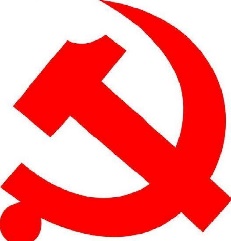 第1期总第29期党委宣传部  截止时间2021年1月14日目   录1.习近平在省部级主要领导干部学习贯彻党的十九届五全会精神专题研讨班开班式上发表重要讲话强调深入学习坚决贯彻党的十九届五中全会精神 确保全面建设社会主义现代化国家开好局	42.《习近平新时代中国特色社会主义思想学习论丛》第一辑至第五辑出版发行	133.习近平同志《论坚持全面依法治国》出版发行	144.中共中央印发中国共产党统一战线工作条例	165.开创新时代统一战线工作新局面	406.新时代统一战线工作的基本遵循——中央统战部负责人就《中国共产党统一战线工作条例》答记者问	437.中共中央印发中国共产党党员权利保障条例	518.保障党员权利 激发干事热情——解读新修订的《中国共产党党员权利保障条例》	689.习近平在中央政治局第二十五次集体学习时强调全面加强知识产权保护工作 激发创新活力推动构建新发展格局	7410.法治中国建设规划（2020—2025年）	80新时代推进全面依法治国的纲领性文件——中央依法治国办负责同志就《法治中国建设规划（二〇二〇—二〇二五年）》答记者问	11012.教育部印发《关于正确认识和规范使用高校人才称号的若干意见》的通知	11513.中共中央宣传部 教育部关于印发《新时代学校思想政治理论课改革创新实施方案》的通知	12314.国家教材委员会办公室关于开展首批中国经济学教材
申报工作的通知	137习近平在省部级主要领导干部学习贯彻党的十九届五中全会精神专题研讨班开班式上发表重要讲话强调深入学习坚决贯彻党的十九届五中全会精神 
确保全面建设社会主义现代化国家开好局李克强主持 栗战书汪洋王沪宁赵乐际韩正王岐山出席《 人民日报 》（ 2021年01月12日   第 01 版） 　　■　进入新发展阶段、贯彻新发展理念、构建新发展格局，是由我国经济社会发展的理论逻辑、历史逻辑、现实逻辑决定的。进入新发展阶段明确了我国发展的历史方位，贯彻新发展理念明确了我国现代化建设的指导原则，构建新发展格局明确了我国经济现代化的路径选择。要深入学习、坚决贯彻党的十九届五中全会精神，准确把握新发展阶段，深入贯彻新发展理念，加快构建新发展格局，推动“十四五”时期高质量发展，确保全面建设社会主义现代化国家开好局、起好步　　■　新发展阶段是社会主义初级阶段中的一个阶段，同时是其中经过几十年积累、站到了新的起点上的一个阶段。新发展阶段是我们党带领人民迎来从站起来、富起来到强起来历史性跨越的新阶段。经过新中国成立以来特别是改革开放40多年的不懈奋斗，我们已经拥有开启新征程、实现新的更高目标的雄厚物质基础。新中国成立不久，我们党就提出建设社会主义现代化国家的目标，未来30年将是我们完成这个历史宏愿的新发展阶段　　■　新发展理念是一个系统的理论体系，回答了关于发展的目的、动力、方式、路径等一系列理论和实践问题，阐明了我们党关于发展的政治立场、价值导向、发展模式、发展道路等重大政治问题。全党必须完整、准确、全面贯彻新发展理念。一是从根本宗旨把握新发展理念。二是从问题导向把握新发展理念。三是从忧患意识把握新发展理念　　■　加快构建以国内大循环为主体、国内国际双循环相互促进的新发展格局，是“十四五”规划《建议》提出的一项关系我国发展全局的重大战略任务，需要从全局高度准确把握和积极推进。只有立足自身，把国内大循环畅通起来，才能任由国际风云变幻，始终充满朝气生存和发展下去。要在各种可以预见和难以预见的狂风暴雨、惊涛骇浪中，增强我们的生存力、竞争力、发展力、持续力　　■　要加强党对社会主义现代化建设的全面领导。贯彻落实党的十九届五中全会精神要同贯彻落实党的十九届四中全会精神紧密结合起来，不断推进国家治理体系和治理能力现代化，推动党对社会主义现代化建设的领导在职能配置上更加科学合理、在体制机制上更加完备完善、在运行管理上更加高效　　本报北京1月11日电 （记者张洋）省部级主要领导干部学习贯彻党的十九届五中全会精神专题研讨班11日上午在中央党校（国家行政学院）开班。中共中央总书记、国家主席、中央军委主席习近平在开班式上发表重要讲话强调，进入新发展阶段、贯彻新发展理念、构建新发展格局，是由我国经济社会发展的理论逻辑、历史逻辑、现实逻辑决定的。进入新发展阶段明确了我国发展的历史方位，贯彻新发展理念明确了我国现代化建设的指导原则，构建新发展格局明确了我国经济现代化的路径选择。要深入学习、坚决贯彻党的十九届五中全会精神，准确把握新发展阶段，深入贯彻新发展理念，加快构建新发展格局，推动“十四五”时期高质量发展，确保全面建设社会主义现代化国家开好局、起好步。　　中共中央政治局常委李克强主持开班式，中共中央政治局常委栗战书、汪洋、王沪宁、赵乐际、韩正，国家副主席王岐山出席开班式。　　习近平指出，正确认识党和人民事业所处的历史方位和发展阶段，是我们党明确阶段性中心任务、制定路线方针政策的根本依据，也是我们党领导革命、建设、改革不断取得胜利的重要经验。党的十九届五中全会提出，全面建成小康社会、实现第一个百年奋斗目标之后，我们要乘势而上开启全面建设社会主义现代化国家新征程、向第二个百年奋斗目标进军，这标志着我国进入了一个新发展阶段。作出这样的战略判断，有着深刻的依据。新发展阶段是社会主义初级阶段中的一个阶段，同时是其中经过几十年积累、站到了新的起点上的一个阶段。新发展阶段是我们党带领人民迎来从站起来、富起来到强起来历史性跨越的新阶段。经过新中国成立以来特别是改革开放40多年的不懈奋斗，我们已经拥有开启新征程、实现新的更高目标的雄厚物质基础。新中国成立不久，我们党就提出建设社会主义现代化国家的目标，未来30年将是我们完成这个历史宏愿的新发展阶段。　　习近平强调，新发展阶段是我国社会主义发展进程中的一个重要阶段。社会主义初级阶段不是一个静态、一成不变、停滞不前的阶段，也不是一个自发、被动、不用费多大气力自然而然就可以跨过的阶段，而是一个动态、积极有为、始终洋溢着蓬勃生机活力的过程，是一个阶梯式递进、不断发展进步、日益接近质的飞跃的量的积累和发展变化的过程。全面建设社会主义现代化国家、基本实现社会主义现代化，既是社会主义初级阶段我国发展的要求，也是我国社会主义从初级阶段向更高阶段迈进的要求。　　习近平指出，当今世界正经历百年未有之大变局，但时与势在我们一边，这是我们定力和底气所在，也是我们的决心和信心所在。同时，必须清醒看到，当前和今后一个时期，虽然我国发展仍然处于重要战略机遇期，但机遇和挑战都有新的发展变化，机遇和挑战之大都前所未有，总体上机遇大于挑战。全党必须继续谦虚谨慎、艰苦奋斗，调动一切可以调动的积极因素，团结一切可以团结的力量，全力办好自己的事，锲而不舍实现我们的既定目标。　　习近平强调，我们党领导人民治国理政，很重要的一个方面就是要回答好实现什么样的发展、怎样实现发展这个重大问题。理念是行动的先导，一定的发展实践都是由一定的发展理念来引领的。发展理念是否对头，从根本上决定着发展成效乃至成败。党的十八大以来，我们党对经济形势进行科学判断，对经济社会发展提出了许多重大理论和理念，对发展理念和思路作出及时调整，其中新发展理念是最重要、最主要的，引导我国经济发展取得了历史性成就、发生了历史性变革。新发展理念是一个系统的理论体系，回答了关于发展的目的、动力、方式、路径等一系列理论和实践问题，阐明了我们党关于发展的政治立场、价值导向、发展模式、发展道路等重大政治问题。　　习近平指出，全党必须完整、准确、全面贯彻新发展理念。一是从根本宗旨把握新发展理念。人民是我们党执政的最深厚基础和最大底气。为人民谋幸福、为民族谋复兴，这既是我们党领导现代化建设的出发点和落脚点，也是新发展理念的“根”和“魂”。只有坚持以人民为中心的发展思想，坚持发展为了人民、发展依靠人民、发展成果由人民共享，才会有正确的发展观、现代化观。实现共同富裕不仅是经济问题，而且是关系党的执政基础的重大政治问题。要统筹考虑需要和可能，按照经济社会发展规律循序渐进，自觉主动解决地区差距、城乡差距、收入差距等问题，不断增强人民群众获得感、幸福感、安全感。二是从问题导向把握新发展理念。我国发展已经站在新的历史起点上，要根据新发展阶段的新要求，坚持问题导向，更加精准地贯彻新发展理念，举措要更加精准务实，切实解决好发展不平衡不充分的问题，真正实现高质量发展。三是从忧患意识把握新发展理念。随着我国社会主要矛盾变化和国际力量对比深刻调整，必须增强忧患意识、坚持底线思维，随时准备应对更加复杂困难的局面。要坚持政治安全、人民安全、国家利益至上有机统一，既要敢于斗争，也要善于斗争，全面做强自己。　　习近平强调，加快构建以国内大循环为主体、国内国际双循环相互促进的新发展格局，是“十四五”规划《建议》提出的一项关系我国发展全局的重大战略任务，需要从全局高度准确把握和积极推进。只有立足自身，把国内大循环畅通起来，才能任由国际风云变幻，始终充满朝气生存和发展下去。要在各种可以预见和难以预见的狂风暴雨、惊涛骇浪中，增强我们的生存力、竞争力、发展力、持续力。　　习近平指出，构建新发展格局的关键在于经济循环的畅通无阻。必须坚持深化供给侧结构性改革这条主线，继续完成“三去一降一补”的重要任务，全面优化升级产业结构，提升创新能力、竞争力和综合实力，增强供给体系的韧性，形成更高效率和更高质量的投入产出关系，实现经济在高水平上的动态平衡。构建新发展格局最本质的特征是实现高水平的自立自强，必须更强调自主创新，全面加强对科技创新的部署，集合优势资源，有力有序推进创新攻关的“揭榜挂帅”体制机制，加强创新链和产业链对接。要建立起扩大内需的有效制度，释放内需潜力，加快培育完整内需体系，加强需求侧管理，扩大居民消费，提升消费层次，使建设超大规模的国内市场成为一个可持续的历史过程。构建新发展格局，实行高水平对外开放，必须具备强大的国内经济循环体系和稳固的基本盘。要塑造我国参与国际合作和竞争新优势，重视以国际循环提升国内大循环效率和水平，改善我国生产要素质量和配置水平，推动我国产业转型升级。　　习近平强调，要加强党对社会主义现代化建设的全面领导。贯彻落实党的十九届五中全会精神要同贯彻落实党的十九届四中全会精神紧密结合起来，不断推进国家治理体系和治理能力现代化，推动党对社会主义现代化建设的领导在职能配置上更加科学合理、在体制机制上更加完备完善、在运行管理上更加高效。对党的十九届五中全会通过的“十四五”规划《建议》，各级领导干部特别是高级干部要原原本本学习、逐条逐段领悟，在整体把握的前提下，突出领会好重点和创新点，发扬理论联系实际的优良学风，立足当前、着眼长远，增强工作积极性、主动性、创造性。各级领导干部特别是高级干部必须立足中华民族伟大复兴战略全局和世界百年未有之大变局，心怀“国之大者”，不断提高政治判断力、政治领悟力、政治执行力，不断提高把握新发展阶段、贯彻新发展理念、构建新发展格局的政治能力、战略眼光、专业水平，敢于担当、善于作为，把党中央决策部署贯彻落实好。　　李克强在主持开班式时指出，习近平总书记的重要讲话，从理论和实际、历史和现实、国内和国际相结合的高度，分析了进入新发展阶段的理论依据、历史依据、现实依据，阐述了深入贯彻新发展理念的新要求，阐明了加快构建新发展格局的主攻方向，对于全党特别是高级干部进一步统一思想、提高站位、开阔视野，全面贯彻党的十九大和十九届二中、三中、四中、五中全会精神，确保全面建设社会主义现代化国家开好局、起好步，具有重大而深远的指导意义。要深入学习领会，同学习习近平新时代中国特色社会主义思想和党中央精神结合起来，增强“四个意识”、坚定“四个自信”、做到“两个维护”，学以致用、知行合一，切实推动党中央关于“十四五”时期发展的重大决策部署落到实处。　　中共中央政治局委员、中央书记处书记，全国人大常委会党员副委员长，国务委员，最高人民法院院长，最高人民检察院检察长，全国政协党员副主席以及中央军委委员出席开班式。各省区市和新疆生产建设兵团、中央和国家机关有关部门、有关人民团体主要负责同志，军队各大单位、中央军委机关各部门主要负责同志参加研讨班。各民主党派中央、全国工商联及有关方面负责同志列席开班式。《习近平新时代中国特色社会主义思想学习论丛》第一辑至第五辑出版发行《 人民日报 》（ 2020年12月22日   第 01 版）　　新华社北京12月21日电  中共中央党史和文献研究院编辑的《习近平新时代中国特色社会主义思想学习论丛》第一辑至第五辑，近日由中央文献出版社出版，在全国发行。　　据介绍，党的十八大以来，中央党史和文献研究院在努力完成好中央交办的编辑出版习近平总书记著作重大政治任务的同时，组织撰写并在《人民日报》、《求是》发表了系列宣传介绍文章。这些文章紧紧围绕习近平总书记的重要论述，从历史和现实、理论和实践相结合的角度，阐释了习近平新时代中国特色社会主义思想的精神实质和丰富内涵。为帮助广大干部群众深入学习习近平新时代中国特色社会主义思想，中央党史和文献研究院对这些文章进行了分册结集出版。该书第一辑至第五辑共收入33篇文章，约30万字。收入本书时，对有些文章的个别文字作了必要的订正。习近平同志《论坚持全面依法治国》出版发行《 人民日报 》（ 2020年12月17日   第 01 版）　　新华社北京12月16日电  中共中央党史和文献研究院编辑的习近平同志《论坚持全面依法治国》一书，近日由中央文献出版社出版，在全国发行。　　这部专题文集，收入习近平同志关于坚持全面依法治国的重要文稿54篇。其中许多文稿是首次公开发表。　　党的十八大以来，以习近平同志为核心的党中央从全局和战略高度对全面依法治国作出一系列重大决策部署，推动我国社会主义法治建设发生历史性变革、取得历史性成就，全面依法治国实践取得重大进展。习近平同志围绕坚持全面依法治国发表了一系列重要论述，深刻回答了新时代为什么实行全面依法治国、怎样实行全面依法治国等一系列重大问题，形成了习近平法治思想。习近平法治思想内涵丰富、论述深刻、逻辑严密、系统完备，是马克思主义法治理论中国化最新成果，是习近平新时代中国特色社会主义思想的重要组成部分，是全面依法治国的根本遵循和行动指南。习近平同志《论坚持全面依法治国》的出版发行，对于广大干部群众深入学习贯彻习近平法治思想，建设社会主义法治国家、推进国家治理体系和治理能力现代化，决胜全面建成小康社会、开启全面建设社会主义现代化国家新征程、实现中华民族伟大复兴的中国梦，具有十分重要的指导意义。　　（习近平同志《论坚持全面依法治国》主要篇目介绍见第二版）中共中央印发中国共产党统一战线工作条例《 人民日报 》（ 2021年01月06日   第 01 版）　　新华社北京1月5日电  近日，中共中央印发了修订后的《中国共产党统一战线工作条例》（以下简称《条例》），并发出通知，要求各地区各部门认真遵照执行。　　通知指出，2015年5月中共中央印发的《中国共产党统一战线工作条例（试行）》，对巩固和发展统一战线发挥了重要作用。根据新的形势、任务和要求，党中央对其予以修订。这次修订的《条例》，以习近平新时代中国特色社会主义思想为指导，深入贯彻习近平总书记关于加强和改进统一战线工作的重要思想，坚持和加强党对统一战线工作的集中统一领导，巩固深化统一战线领域党和国家机构改革精神，着力提高统一战线工作科学化、规范化、制度化水平，是新时代统一战线工作的基本遵循。《条例》的修订和实施，对于巩固和发展最广泛的爱国统一战线，为全面建设社会主义现代化国家、实现中华民族伟大复兴的中国梦提供广泛力量支持，具有重要意义。　　通知要求，各级党委（党组）要充分认识做好新时代统一战线工作的重要性，全面准确学习领会党的统战理论方针政策，切实履行做好统一战线工作的主体责任，把统一战线发展好，把统一战线工作开展好，为党和人民事业发展营造有利条件。要认真抓好《条例》学习宣传和贯彻落实，提高各级党组织和各级领导干部的统战意识。中央统战部要会同有关部门加强督促指导，确保《条例》各项规定得到有效贯彻落实。各地区各部门在执行《条例》中的重要情况和建议，要及时报告党中央。　　《条例》全文如下。　　中国共产党统一战线工作条例　　（2015年4月30日中共中央政治局会议审议批准 2015年5月18日中共中央发布 2020年11月30日中共中央政治局会议修订 2020年12月21日中共中央发布）　　第一章  总  则　　第一条  为了加强党对统一战线工作的集中统一领导，提高统一战线工作的科学化规范化制度化水平，巩固和发展爱国统一战线，根据《中国共产党章程》，制定本条例。　　第二条  本条例所称统一战线，是指中国共产党领导的、以工农联盟为基础的，包括全体社会主义劳动者、社会主义事业的建设者、拥护社会主义的爱国者、拥护祖国统一和致力于中华民族伟大复兴的爱国者的联盟。　　统一战线是中国共产党凝聚人心、汇聚力量的政治优势和战略方针，是夺取革命、建设、改革事业胜利的重要法宝，是增强党的阶级基础、扩大党的群众基础、巩固党的执政地位的重要法宝，是全面建设社会主义现代化国家、实现中华民族伟大复兴的重要法宝。　　第三条  新时代统一战线工作的指导思想和主要任务是：在中国共产党领导下，以马克思列宁主义、毛泽东思想、邓小平理论、“三个代表”重要思想、科学发展观、习近平新时代中国特色社会主义思想为指导，坚定不移走中国特色社会主义道路，增强“四个意识”、坚定“四个自信”、做到“两个维护”，深入学习贯彻习近平总书记关于加强和改进统一战线工作的重要思想，围绕统筹推进“五位一体”总体布局、协调推进“四个全面”战略布局，积极促进政党关系、民族关系、宗教关系、阶层关系、海内外同胞关系和谐，巩固和发展最广泛的爱国统一战线，为全面建设社会主义现代化国家、实现中华民族伟大复兴服务，为坚持和完善中国特色社会主义制度、推进国家治理体系和治理能力现代化服务，为维护社会和谐稳定、维护国家主权安全发展利益服务，为保持香港澳门长期繁荣稳定、实现祖国完全统一服务。　　第四条  统一战线工作的原则是：　　（一）坚持中国共产党的领导；　　（二）坚持高举爱国主义、社会主义旗帜；　　（三）坚持围绕中心、服务大局；　　（四）坚持大团结大联合；　　（五）坚持正确处理一致性和多样性关系；　　（六）坚持尊重、维护和照顾同盟者利益；　　（七）坚持广交、深交党外朋友；　　（八）坚持大统战工作格局。　　第五条  统一战线工作范围是：　　（一）民主党派成员；　　（二）无党派人士；　　（三）党外知识分子；　　（四）少数民族人士；　　（五）宗教界人士；　　（六）非公有制经济人士；　　（七）新的社会阶层人士；　　（八）出国和归国留学人员；　　（九）香港同胞、澳门同胞；　　（十）台湾同胞及其在大陆的亲属；　　（十一）华侨、归侨及侨眷；　　（十二）其他需要联系和团结的人员。　　统一战线工作对象为党外人士，重点是其中的代表人士。　　第二章  组织领导和职责　　第六条  加强党对统一战线工作的集中统一领导，确保党在统一战线工作中总揽全局、协调各方，保证统一战线工作始终沿着正确政治方向前进。　　构建党委统一领导、统战部门牵头协调、有关方面各负其责的大统战工作格局。　　第七条  党中央成立统一战线工作领导小组。中央统一战线工作领导小组在中央政治局及其常委会领导下开展工作，对学习贯彻落实党中央关于统一战线工作的重大理论方针政策和涉及统一战线工作的法律法规进行研究部署、协调指导和督促检查，研究统一战线重大问题，向党中央提出建议。　　中央统一战线工作领导小组办公室设在中央统战部。　　第八条  地方党委对本地区统一战线工作负主体责任，主要职责是：　　（一）贯彻落实党中央以及上级党委关于统一战线工作的决策部署和工作要求，指导和督促检查下级党组织做好统一战线工作，重视加强基层统一战线工作；　　（二）定期研究统一战线重大问题、部署重要工作，每年向党中央或者上一级党委报告统一战线工作情况；　　（三）按照权限制定统一战线工作相关党内法规、规范性文件和重要政策，推动制定统一战线工作相关地方性法规，并组织实施；　　（四）组织开展统一战线理论方针政策的学习、研究、宣传和教育，把统一战线理论方针政策纳入党委理论学习中心组学习内容和党校（行政学院）、干部学院、社会主义学院教学内容，把统一战线工作纳入宣传工作计划，把统一战线知识纳入国民教育内容；　　（五）落实党中央关于统一战线工作部门和统战干部队伍建设的要求，选优配强统战系统领导班子和主要负责人，加强统战干部、人才队伍建设；　　（六）领导同级人大、政府、政协、监察委员会、法院、检察院和有关人民团体、企事业单位等做好本部门本单位本领域统一战线工作；　　（七）发现、培养、使用、管理党外代表人士，健全领导干部与党外代表人士联谊交友制度。　　其他部门、单位的党组（党委）参照前款规定履行相应统一战线工作职责。中央和国家机关工委以及各级党的机关工委依照授权，加强对党和国家机关统一战线工作的指导和监督检查。　　各级党委（党组）主要负责人为本地区本部门本单位统一战线工作第一责任人。党委（党组）领导班子成员应当带头学习、宣传和贯彻落实统一战线理论方针政策和法律法规，带头参加统一战线重要活动，带头广交深交党外朋友。　　地方党委成立统一战线工作领导小组，组长一般由同级党委书记担任。　　第九条  党中央以及地方党委设置统战部。统战部是党委主管统一战线工作的职能部门，是党委在统一战线工作方面的参谋机构、组织协调机构、具体执行机构、督促检查机构，承担了解情况、掌握政策、协调关系、安排人事、增进共识、加强团结等职责，主要是：　　（一）贯彻落实党对统一战线工作的理论方针政策和决策部署，拟订统一战线工作政策和规划，向同级党委请示报告统一战线工作并提出意见建议。　　（二）统筹协调指导统一战线工作，组织协调开展日常监督检查。　　（三）负责发现、联系和培养党外代表人士，在同级党委领导下做好党外代表人士的政治安排，协同有关部门做好安排党外代表人士担任政府和审判机关、检察机关等领导职务的工作。　　（四）联系民主党派，牵头协调无党派人士工作，支持民主党派和无党派人士履行职责、发挥作用，支持、帮助民主党派和无党派人士加强自身建设。　　（五）开展党外知识分子统一战线工作。　　（六）统筹协调民族工作，领导民族工作部门依法管理民族事务。　　（七）统一管理宗教工作，领导宗教工作部门依法管理宗教事务。　　（八）参与制定、推动落实鼓励支持引导非公有制经济发展的方针政策，统筹开展非公有制经济人士统一战线工作。　　（九）统筹开展新的社会阶层人士统一战线工作。　　（十）会同有关部门开展港澳统一战线工作，开展对台统一战线工作。　　（十一）统一领导海外统一战线工作，统一管理侨务工作，统筹协调有关部门和社会团体涉侨工作。　　（十二）协调推进统一战线领域法治建设。　　（十三）在统一战线工作中落实意识形态工作责任制，负责开展统一战线宣传工作。　　（十四）指导下级党委统一战线工作，协助管理下一级党委统战部部长；协调政府有关部门统一战线工作，协助做好民族、宗教等工作部门领导班子成员推荐工作；加强同政协组织的沟通协调配合；加强对参事室、文史研究馆的工作指导；领导工商联党组，指导工商联工作；指导和管理社会主义学院；做好统一战线有关单位和团体管理工作。　　（十五）完成同级党委和上级党委统战部交办的其他任务。　　第十条  统一战线工作任务重的党中央以及省、市两级党委派出机关设置统一战线工作机构。乡（镇、街道）党组织应当有人员负责统一战线工作，其中统一战线工作任务重的明确专人负责。有关人民团体明确相关机构负责统一战线工作。统一战线工作任务重的高等学校、科研院所党委设置统一战线工作机构，其他高等学校、科研院所党委应当明确相应机构负责统一战线工作。统一战线工作任务重的大型国有企业党委（党组）明确机构和人员负责统一战线工作。统一战线工作任务重的其他单位党组（党委）明确相关机构负责统一战线工作。　　第十一条  省、市两级党委统战部部长一般由同级党委常委担任，县级党委统战部部长由同级党委常委担任或者兼任，分管日常工作的副部长按照同级党委部门正职领导干部配备。民族、宗教工作部门主要负责人具备条件的，可以担任同级党委统战部副部长。工商联党组书记由同级党委统战部副部长担任。高等学校党委统战部部长担任党委常委或者不设常委会的党委委员。　　第三章  民主党派和无党派人士工作　　第十二条  中国共产党领导的多党合作和政治协商制度是中国特色社会主义新型政党制度，是我国的一项基本政治制度。中国共产党同各民主党派实行长期共存、互相监督、肝胆相照、荣辱与共的基本方针。　　民主党派是接受中国共产党领导、同中国共产党通力合作的亲密友党，是中国共产党的好参谋、好帮手、好同事，是中国特色社会主义参政党。　　无党派人士是指没有参加任何政党、有参政议政愿望和能力、对社会有积极贡献和一定影响的人士，其主体是知识分子。　　民主党派的基本职能是参政议政、民主监督、参加中国共产党领导的政治协商。无党派人士参照民主党派履行职能。　　第十三条  政党协商是中国共产党同民主党派的政治协商。无党派人士是政治协商的重要组成部分，参加政党协商。政党协商主要包括以下内容：中国共产党全国和地方各级代表大会、党中央和地方各级党委有关重要文件的制定、修改；宪法的修改建议，有关重要法律的制定、修改建议，有关重要地方性法规的制定、修改建议；人大常委会、政府、政协领导班子成员和监察委员会主任、法院院长、检察院检察长建议人选；关系统一战线和多党合作的重大问题。　　党中央以及地方党委应当按照规定程序开展政党协商。　　支持民主党派和无党派人士参与人大协商、政府协商、政协协商以及其他方面的协商。　　第十四条  支持民主党派和无党派人士参政的主要内容是：参加国家政权，参与重要方针政策、重要领导人选的协商，参与国家事务的管理，参与国家方针政策、法律法规的制定和执行。　　中共中央领导同志的国内考察调研以及重要外事活动，根据统一安排和工作需要，可以邀请民主党派中央负责人、无党派代表人士参加。　　第十五条  中国共产党和各民主党派实行互相监督。中国共产党处于领导和执政地位，自觉接受民主党派的监督。　　支持民主党派和无党派人士在坚持四项基本原则基础上，在政治协商、调研考察，参与党和国家有关重大方针政策、决策部署执行和实施情况的监督检查，受党委委托就有关重大问题进行专项监督等工作中，通过提出意见、批评、建议等方式，对中国共产党进行民主监督。　　第十六条  各级党委应当支持民主党派加强思想政治建设、组织建设、履职能力建设、作风建设、制度建设，支持无党派人士加强自身建设。　　帮助民主党派解决机构、编制、经费、办公场所、干部交流和挂职锻炼等方面的问题。为无党派人士履行职责提供必要保障。　　第四章  党外知识分子工作　　第十七条  国家机关和国有企事业单位党外知识分子工作的重点对象是：具有高级职称的党外知识分子，学术带头人或者重要业务骨干中的党外知识分子，担任国家机关、高等学校、科研院所、大中型国有企业中层以上领导职务的党外知识分子，其他有成就、有影响的党外知识分子。　　国家机关和国有企事业单位党组（党委）负责本领域本单位党外知识分子工作，加强思想引导，支持发挥作用，组织党外知识分子参加统一战线工作和活动。　　第十八条  坚持广泛团结、热情服务、积极引导、发挥作用的方针，做好出国和归国留学人员统一战线工作。　　欧美同学会（中国留学人员联谊会）是党联系留学人员的桥梁纽带、做好留学人员工作的助手和留学人员之家。各省（自治区、直辖市）、副省级城市和省会城市应当建立留学人员组织。留学人员比较集中的其他城市和高等学校、科研院所等单位，可以成立留学人员组织。　　第十九条  各省（自治区、直辖市）、副省级城市和省会城市可以成立党外知识分子联谊会，做好党外知识分子思想政治引领工作。　　统战部门应当加强对党外知识分子联谊会的领导。　　第五章  民族工作　　第二十条  坚定不移走中国特色解决民族问题的正确道路，以铸牢中华民族共同体意识为主线，坚持各民族一律平等，全面贯彻党的民族政策，坚持和完善民族区域自治制度，深化民族团结进步教育，促进各民族交往交流交融，实现各民族共同团结奋斗、共同繁荣发展。　　第二十一条  围绕促进民族团结、改善民生，推动民族地区经济社会发展，不断满足各族群众的美好生活需要。促进各民族文化的传承保护和创新交融，全面推广国家通用语言文字，尊重、支持各少数民族语言文字的学习和使用。大力培养民族地区各族干部，大力选拔使用少数民族干部，积极培养少数民族专业人才。　　第二十二条  全面深入持久开展马克思主义祖国观、民族观、文化观、历史观宣传教育，开展党的民族理论、政策学习宣传，开展民族团结进步创建，增进各族群众对伟大祖国、中华民族、中华文化、中国共产党、中国特色社会主义的认同。　　巩固和发展平等团结互助和谐的社会主义民族关系，反对一切形式的民族歧视，反对大汉族主义和地方民族主义。尊重少数民族风俗习惯，保障少数民族合法权益。依法治理民族事务，妥善处理涉及民族因素的矛盾纠纷。做好城市民族工作。　　防范和打击各种渗透颠覆破坏活动、暴力恐怖活动、民族分裂活动、宗教极端活动，维护国家统一、民族团结和社会稳定。　　第六章  宗教工作　　第二十三条  坚持和发展中国特色社会主义宗教理论，坚持我国宗教中国化方向，坚持以“导”的态度对待宗教，保护合法、制止非法、遏制极端、抵御渗透、打击犯罪，构建积极健康的宗教关系。　　第二十四条  坚持党的宗教工作基本方针：全面贯彻党的宗教信仰自由政策，依法管理宗教事务，坚持独立自主自办原则，积极引导宗教与社会主义社会相适应。　　尊重和保护公民信仰宗教和不信仰宗教的自由。坚持政教分离。　　提高宗教工作法治化水平，善于用法律法规规范宗教事务管理、调节涉及宗教的各种社会关系，运用法治思维和法治方式妥善处理宗教领域的矛盾和问题，教育引导宗教界人士和信教群众自觉维护宪法法律权威，在法律法规规定范围内开展活动。　　防范外国势力干预和支配我国宗教团体和宗教事务。防范和抵御境外利用宗教进行渗透。支持和鼓励宗教界在独立自主、平等友好、互相尊重的基础上开展对外交往。　　用社会主义核心价值观引领和教育宗教界人士和信教群众，支持和引导宗教界人士对宗教教义教规作出符合当代中国发展进步要求、符合中华优秀文化的阐释，促进宗教界人士和信教群众对伟大祖国、中华民族、中华文化、中国共产党、中国特色社会主义的认同。发挥宗教的积极作用，抑制宗教的消极作用。　　第二十五条  坚持政治上团结合作、信仰上互相尊重，支持宗教团体加强自身建设和人才培养，巩固和发展党同宗教界的爱国统一战线。　　共产党员应当团结信教群众，但不得信仰宗教。　　第二十六条  加强基层宗教工作，建立健全县（市、区、旗）、乡（镇、街道）、村（社区）三级宗教工作网络和乡（镇、街道）、村（社区）两级责任制，建立健全分级负责、属地管理和责任追究制度。宗教工作任务重的乡（镇、街道），党委应当有领导干部分管宗教工作，并明确专人负责。　　第七章  非公有制经济领域统一战线工作　　第二十七条  坚持和完善社会主义基本经济制度，制定、宣传和贯彻党关于发展非公有制经济的方针政策。推动构建亲清政商关系，形成有利于非公有制经济发展的政策环境、法治环境、市场环境、社会环境。引导非公有制企业践行新发展理念。　　第二十八条  全面贯彻信任、团结、服务、引导、教育的方针，深入开展理想信念教育，引导非公有制经济人士爱国、敬业、创新、守法、诚信、贡献，做合格的中国特色社会主义事业建设者。　　建立健全政企沟通协商制度。了解反映非公有制经济人士诉求，帮助其依照法定程序维护合法权益。畅通非公有制经济人士有序政治参与渠道，引导规范政治参与行为。　　培育和发展中国特色商会组织，推动统一战线工作向商会组织有效覆盖。　　第二十九条  工商联是党领导的以民营企业和民营经济人士为主体的，具有统战性、经济性和民间性有机统一基本特征的人民团体和商会组织。工商联围绕促进非公有制经济健康发展和非公有制经济人士健康成长的主题履行职责、发挥作用。　　工商联参加政治协商、参政议政、民主监督的具体内容和形式参照本条例第三章有关规定执行。　　工商联对所属商会履行业务主管单位职责，对会员开展思想政治工作、教育培训，对所属商会主要负责人进行考察考核。工商联对其他以民营企业和民营经济人士为主体的行业协会商会加强联系、指导和服务。　　第三十条  统战部、工商联按照同级党委安排，参与民营企业党建工作。工商联党组应当支持和配合做好所属会员企业党组织组建工作。　　工商联党组对所属商会党建工作履行全面从严治党主体责任。　　第八章  新的社会阶层人士统一战线工作　　第三十一条  新的社会阶层人士主要包括：民营企业和外商投资企业管理技术人员、中介组织和社会组织从业人员、自由职业人员、新媒体从业人员等。　　第三十二条  坚持信任尊重、团结引导、组织起来、发挥作用的思路，运用社会化、网络化的方法，通过实践创新基地、联谊组织等形式，分类分众施策，强化思想引领，凝聚政治共识，发挥新的社会阶层人士在建设中国特色社会主义事业中的重要作用。　　第三十三条  与新的社会阶层人士联系密切的党政部门、群众团体、社会组织等，应当发挥职能作用，健全工作机制，密切协调配合，共同做好新的社会阶层人士统一战线工作。　　新的社会阶层人士所在街道、社区、园区、企业等的党组织应当落实主体责任，把新的社会阶层人士统一战线工作纳入重要工作职责，研究解决突出问题。　　第九章  港澳台统一战线工作　　第三十四条  港澳统一战线工作的主要任务是：全面准确贯彻“一国两制”、“港人治港”、“澳人治澳”、高度自治的方针，坚持和完善“一国两制”制度体系，严格依照宪法和基本法办事，支持特别行政区行政长官和政府依法施政，支持港澳融入国家发展大局，发展壮大爱国爱港、爱国爱澳力量，增强香港同胞、澳门同胞国家意识和爱国精神，维护国家主权安全发展利益，维护香港、澳门长期繁荣稳定，确保“一国两制”实践行稳致远。　　第三十五条  对台统一战线工作的主要任务是：贯彻执行党中央对台工作大政方针，坚持一个中国原则，广泛团结海内外台湾同胞，发展壮大台湾爱国统一力量，反对“台独”分裂活动，不断推进祖国和平统一进程，同心实现中华民族伟大复兴。　　第三十六条  支持民主党派和无党派人士，指导相关人民团体和社会团体，在港澳台统一战线工作中发挥作用。　　第十章  海外统一战线工作和侨务工作　　第三十七条  海外统一战线工作的主要任务是：加强思想政治引领，增进华侨和出国留学人员等对祖国的热爱和对中国共产党、中国特色社会主义的理解认同；传承和弘扬中华优秀文化，促进中外文化交流；鼓励华侨参与我国改革开放和社会主义现代化建设，融入民族复兴伟业；遏制“台独”等分裂势力，维护国家核心利益；发挥促进中外友好的桥梁纽带作用，营造良好国际环境。　　第三十八条  侨务工作的主要任务是：围绕凝心聚力同圆共享中国梦的主题，加强华侨、归侨、侨眷代表人士工作，凝聚侨心、汇集侨智、发挥侨力、维护侨益，为侨服务；统筹国内侨务和国外侨务工作，着力涵养侨务资源，引导华侨、归侨、侨眷致力于祖国现代化建设，维护和促进中国统一，实现中华民族伟大复兴，致力于增进中国人民与世界人民的友好合作交流，推动构建人类命运共同体。　　保护华侨正当权利和利益，关心华侨的生存和发展，推动和谐侨社建设，教育引导华侨遵守住在国法律，尊重当地文化习俗，更好融入主流社会，为住在国经济社会发展贡献智慧和力量，充分展现守法诚信、举止文明、关爱社会、团结和谐的大国侨民形象。　　保护归侨、侨眷合法权利和利益，适当照顾归侨、侨眷特点，积极发挥他们与海外联系广泛的优势作用。　　第十一章  党外代表人士队伍建设　　第三十九条  党外代表人士是指与中国共产党团结合作、作出较大贡献、有一定社会影响的人士，其标准是政治坚定、业绩突出、群众认同。　　第四十条  加强党外代表人士的发现储备。发挥高等学校、科研院所培养和选拔党外代表人士的重要基地作用，注意从国家机关、国有企事业单位、民营企业以及新的社会阶层人士、出国和归国留学人员中发现党外代表人士。　　第四十一条  坚持政治培训为主，开展对党外代表人士的理论培训。发挥社会主义学院作为统一战线人才教育培养主阵地作用，重视发挥党校（行政学院）、干部学院的作用，合理利用高等学校等培训资源。　　加强党外代表人士的实践锻炼，将党外干部纳入党政领导干部交流总体安排。　　第四十二条  党外代表人士在各级人大代表、人大常委会委员和人大专门委员会主任委员、副主任委员以及委员中应当保持适当比例。全国人大常委会副委员长、县级以上地方各级人大常委会副主任中应当有适当数量的党外代表人士。　　全国和省级人大常委会中应当有民主党派成员或者无党派人士担任专职副秘书长。　　统战部门会商有关部门，负责人大代表、人大常委会组成人员中的党外候选人的推荐提名工作。　　第四十三条  省、市两级政府领导班子应当配备党外干部。县级政府领导班子从实际出发积极配备党外干部。　　各级政府部门除有特殊要求外，均可以积极配备党外干部担任领导职务，重点在行政执法监督、与群众利益密切相关、紧密联系知识分子和专业技术性强的部门配备。　　符合条件的党外干部可以担任政府部门（单位）行政正职。各省（自治区、直辖市）在政府组成部门中应当配备2名左右党外正职。　　第四十四条  党外代表人士在各级政协中应当占有较大比例，换届时委员不少于60%，常委不少于65%；在各级政协领导班子中副主席不少于50%（不包括民族自治地方）。　　全国政协和省级政协应当有民主党派成员或者无党派人士担任专职副秘书长。　　政协各专门委员会主任、副主任以及委员中的党外代表人士应当占有适当比例。　　各级政协委员人选推荐工作应当坚持广泛协商，党内的由组织部门提名，党外的由统战部门提名，其中的民主党派成员、民营经济人士应当在提名前与民主党派、工商联协商，继续提名的各界别政协委员应当听取政协党组意见。建议名单由统战部门汇总并征求有关方面意见后，由组织部门报同级党委审定，之后按照《中国人民政治协商会议章程》规定的程序办理。　　第四十五条  各级法院、检察院领导班子应当配备党外干部。　　高等学校领导班子中一般应当配备党外干部，符合条件的党外干部可以担任行政正职。加大在群团组织、科研院所、国有企业领导班子中选配党外干部的力度。　　坚持参事室统战性、咨询性和文史研究馆统战性、荣誉性的性质，党外参事、党外馆员不少于70%。参事室、文史研究馆领导班子中应当配备党外代表人士。　　监察委员会、法院、检察院和政府有关部门应当聘请党外代表人士担任特约人员。　　举荐党外代表人士在有关社会团体任职。　　第四十六条  符合条件的省级民主党派主委、工商联主席、无党派代表人士一般应当进入同级人大常委会、政府、政协领导班子。　　除特殊情况外，人大常委会、政协领导班子中的党外代表人士应当与担任同级职务的党内干部享受同等待遇。　　第四十七条  各级人大代表候选人和各级政协委员中应当有适当数量的民营经济人士、新的社会阶层人士。　　民营企业主要出资人并以经营管理为主要职业的，在推荐安排中应当界定为民营经济人士。推荐为人大代表候选人、政协委员以及在工商联等人民团体、社会组织中任职的民营经济人士，应当经综合评价，并征求企业党组织、民营企业党建工作机构和地方工会组织等有关方面的意见。　　第四十八条  加强对党外代表人士的管理，重点了解掌握其政治表现、思想状况、履行职责、廉洁自律和个人重要事项变化情况，特别是在重大原则问题上的政治立场和态度。　　统战部门负责牵头协调党外代表人士管理工作。党委有关部门、人大常委会和政协党组、党外代表人士所在单位党组织，应当各负其责，加强日常管理考核。发挥党外代表人士所在党派和团体自我管理、自我教育、自我监督的作用。　　第四十九条  搞好党同党外代表人士的合作共事。坚持集体领导和个人分工负责相结合，保证党外干部对分管工作享有行政管理的指挥权、处理问题的决定权、人事任免的建议权。　　第五十条  各级党委应当把党外代表人士队伍建设纳入干部和人才队伍建设总体规划，在优秀年轻干部队伍中统筹考虑党外干部。　　建立健全组织部门、统战部门协作配合机制。在动议和讨论决定党外干部的任免、调动、交流前，应当征求统战部门的意见。　　第十二章  统战部门自身建设　　第五十一条  加强党的政治建设，履行全面从严治党主体责任，教育引导统战干部不忘初心、牢记使命，增强“四个意识”、坚定“四个自信”、做到“两个维护”，始终在政治立场、政治方向、政治原则、政治道路上同以习近平同志为核心的党中央保持高度一致，全面贯彻党的基本理论、基本路线、基本方略，确保党的意志和主张贯彻到统一战线工作各方面和全过程。　　第五十二条  加强党的思想建设，用习近平新时代中国特色社会主义思想特别是习近平总书记关于加强和改进统一战线工作的重要思想武装头脑、指导实践、推动工作。　　第五十三条  加强党的组织建设，贯彻新时代党的组织路线，坚持民主集中制，树立和坚持正确选人用人导向，加强干部培养、交流和锻炼，打造政治坚定、业务精通、作风过硬的统战干部队伍。　　第五十四条  加强党的作风建设，坚决纠正“四风”，践行党的群众路线，教育、引导统战干部担当作为，加强同党外人士的团结联系，对党外人士待之以诚、动之以情、晓之以理、助之以实，做到诚恳谦和、平等待人、廉洁奉公。　　第五十五条  加强党的纪律建设，做好纪检监察工作，监督约束统战干部严守政治纪律和政治规矩，始终做到知敬畏、存戒惧、守底线。　　第十三章  保障和监督　　第五十六条  各级党委和政府应当制定完善支持统一战线工作的政策，做好保障工作。　　第五十七条  对统一战线工作先进集体和先进个人，按照有关规定给予表彰奖励。　　第五十八条  各级党委（党组）应当落实全面从严治党主体责任，加强对本条例执行情况的监督检查，将本条例执行情况纳入领导班子、领导干部目标管理和考核体系，纳入政治巡视巡察、监督执纪问责范围。　　第五十九条  违反本条例有关规定的，根据情节轻重以及危害程度，对相关党组织、党的领导干部进行问责。　　第十四章  附  则　　第六十条  本条例由中央统战部负责解释。　　第六十一条  本条例自发布之日起施行。（中央统战部负责人答记者问见第四版）开创新时代统一战线工作新局面本报评论员 《 人民日报 》（ 2021年01月06日   第 01 版）　　近日，中共中央印发新修订的《中国共产党统一战线工作条例》。《条例》以习近平新时代中国特色社会主义思想为指导，深入贯彻习近平总书记关于加强和改进统一战线工作的重要思想，坚持和加强党对统一战线工作的集中统一领导，坚持推动构建大统战工作格局，坚持面向新时代全面规划统一战线发展，着力提高统一战线工作科学化、规范化、制度化水平，是做好新时代统一战线工作的基本遵循。统一战线是我们党的一大法宝，历来是党的总路线总政策的重要组成部分。面对严峻复杂的国际形势和艰巨繁重的国内改革发展稳定任务，现在的统战工作不是过时了、不重要了，而是更重要了。各级党委（党组）要认真学习贯彻《条例》，切实担负起本地区本部门统一战线工作的主体责任，充分发挥统一战线的重要法宝作用，最大限度地凝聚人心、汇聚力量，不断开创新时代统一战线工作新局面，为全面建设社会主义现代化国家、实现中华民族伟大复兴的中国梦凝聚磅礴力量。　　学习贯彻《条例》，必须切实在加强中国共产党对统一战线工作的集中统一领导上下功夫。中国共产党的领导是统一战线最鲜明的特征。只有坚持中国共产党的领导，统一战线才有强大凝聚力和向心力，统一战线工作才有前进方向和坚强保障。要通过贯彻落实《条例》，不断增强党在统一战线中的政治领导力、思想引领力、群众组织力、社会号召力，把各方面力量团结凝聚在以习近平同志为核心的党中央周围，形成“众星拱月”的良好局面。　　学习贯彻《条例》，必须切实在构建大统战工作格局上下功夫。统一战线工作涉及工作部门多、领域广，需要通过深入细致的工作，促进政党关系、民族关系、宗教关系、阶层关系、海内外同胞关系和谐，既要加强统筹协调，又要更好发挥各方面优势和作用，关键要构建党委统一领导、统战部门牵头协调、有关方面各负其责的大统战工作格局。地方党委要结合工作实际，抓紧建立和完善统一战线工作领导小组各项制度机制，形成做好新时代统一战线工作的合力。　　学习贯彻《条例》，必须切实在提高领导干部的能力素质上下功夫。统战工作是百科全书、博大精深。各级党委（党组）要全面准确学习领会党的统一战线理论方针政策，不断增强统战工作的领导艺术和水平。统战部门要履行好政治机关的重要职责，切实加强党的政治建设、思想建设、组织建设、作风建设、纪律建设，教育统战干部增强“四个意识”、坚定“四个自信”、做到“两个维护”，加强业务学习，提升工作本领，打造一支政治坚定、业务精通、作风过硬的统战干部队伍。　　学习贯彻《条例》，必须切实在推进统一战线工作守正创新上下功夫。守正和创新两者辩证统一、相辅相成。守正是新时代统战工作的根本政治要求，要在坚持中国共产党的领导，坚持高举爱国主义、社会主义旗帜，坚持围绕中心、服务大局，坚持大团结大联合，坚持正确处理一致性和多样性关系等重大原则立场上保持定力、固守底线，绝不能有任何含糊。创新是开创新时代统战工作的必由之路，要根据统一战线面临的新形势新任务新要求，积极推进理论政策、思路理念、方式方法和体制机制创新，推进新时代统一战线工作不断创新发展。　　一分部署，九分落实。各级党委（党组）要按照党中央的决策部署，以高度的政治责任感和历史使命感，加强对本地区本部门统战工作的谋划部署，采取有力措施，加强督促指导，认真抓好《条例》的学习宣传和贯彻落实。要团结一切可以团结的力量，调动一切可以调动的积极因素，真正把统一战线发展好，不断开创新时代统一战线工作新局面，为坚持和发展中国特色社会主义作出新贡献。新时代统一战线工作的基本遵循——中央统战部负责人就《中国共产党统一战线工作条例》答记者问本报记者 姜 洁 《 人民日报 》（ 2021年01月06日   第 04 版）　　近日，中共中央印发新修订的《中国共产党统一战线工作条例》（以下简称《条例》）。《条例》公开发布之际，中央统战部负责人就《条例》修订和贯彻落实等问题，回答了记者的提问。　　问：请介绍一下《条例》修订的背景、过程和意义。　　答：2015年，党中央出台了《中国共产党统一战线工作条例（试行）》。这是关于统战工作的第一部党内法规，为统一战线事业发展提供了政治保障、组织保障、法治保障。这次修订《条例》，是加强统一战线制度体系建设的重要举措，也是新时代充分发挥统一战线法宝作用的必然要求，体现了新形势新任务对统一战线工作的新要求，体现了习近平总书记关于加强和改进统一战线工作的重要思想和党中央一系列最新精神，对于提高统战工作科学化、规范化、制度化水平具有重要意义。　　党中央高度重视《条例》修订工作。按照党中央要求，2019年中央统战部着手开展《条例》修订工作。我们系统学习领会党中央最新精神，围绕《条例》修订分别赴20个省区市进行调研，汇总整理有关方面提出的修改意见和建议。形成初稿后，广泛征求中央统一战线工作领导小组成员单位、中央和国家机关有关部门、各省区市和新疆生产建设兵团党委统战部等部门和单位的意见，之后座谈听取了各民主党派中央、全国工商联负责人和无党派人士代表以及部分省级党委统战部部长的意见。经党中央批准，2020年12月21日正式印发《条例》。　　在《条例》修订工作中，我们坚持问题导向，认真总结新经验新做法，着眼解决新情况新问题，就有关政策的可行性、必要性进行反复论证，修改内容做到必要、稳慎、准确。　　《条例》是统一战线领域的基础主干党内法规，是新时代统一战线工作的基本遵循。《条例》的修订和实施，对于加强党对统一战线工作的集中统一领导，巩固和发展最广泛的爱国统一战线，为全面建设社会主义现代化国家、实现中华民族伟大复兴的中国梦凝心聚力，具有重要意义。　　问：请介绍一下修订后的《条例》在明确新时代统战工作总体要求方面作了哪些新规定？　　答：党的十八大以来，以习近平同志为核心的党中央高度重视统一战线工作，召开一系列重要会议，出台一系列重要文件，作出一系列重大部署，科学回答了统一战线一系列重大理论和实践问题，形成了习近平总书记关于加强和改进统一战线工作的重要思想，为新时代统一战线事业发展提供了根本遵循。做好新时代统一战线工作，迫切需要将习近平总书记关于加强和改进统一战线工作的重要思想以及统一战线工作实践中积累的新经验和好做法以党内法规的形式固定下来，为统一战线事业健康发展提供科学的理论引领和行动指南。　　这次修订的《条例》明确将习近平新时代中国特色社会主义思想、习近平总书记关于加强和改进统一战线工作的重要思想写入统一战线工作的指导思想，对于统一战线用科学理论武装头脑、指导实践、推动工作必将产生重要而深远的影响。同时，明确将服务坚持和完善中国特色社会主义制度、推进国家治理体系和治理能力现代化纳入统一战线工作的主要任务，系统总结并首次在党内法规中明确统战工作的原则。修订后的指导思想、主要任务和基本原则为新时代统战工作提供了方向指引。　　问：请介绍一下修订后的《条例》最突出的特点是什么？　　答：中国共产党领导是统一战线最鲜明的特征，坚持党的领导是统一战线最根本、最核心的问题。在新时代，必须加强党对统一战线工作的集中统一领导，保证统一战线始终沿着正确政治方向前进。　　这次《条例》修订的突出特点是通篇贯穿党对统一战线工作的集中统一领导，把坚持中国共产党的领导作为统一战线工作的首要原则，明确了党在统一战线工作中总揽全局、协调各方的领导地位，就构建党委统一领导、统战部门牵头协调、有关方面各负其责的大统战工作格局作出专门规定。明确地方党委对本地区统一战线工作负主体责任，并强调各级党委（党组）主要负责人为本地区本部门统一战线工作的第一责任人。新增“统战部门自身建设”一章，从政治建设、思想建设、组织建设、作风建设和纪律建设等方面对统战干部队伍建设提出要求，确保统战工作始终坚持正确的政治方向。这些规定，强化了党在同心圆中居于圆心的地位作用，进一步巩固统一战线“众星拱月”的良好局面。　　问：请介绍一下《条例》对统一战线各领域工作作了哪些修订？　　答：党的十八大以来，以习近平同志为核心的党中央统筹国内国际两个大局、发展和安全两件大事，对做好新时代统一战线各领域工作提出了新要求。根据党中央和习近平总书记对统战工作的最新指示精神，《条例》对统一战线各领域工作有关规定和具体表述作了完善。比如，在民主党派和无党派人士工作中，强调要坚持中国特色社会主义新型政党制度，民主党派是中国共产党的好参谋、好帮手、好同事，无党派人士是政治协商的重要组成部分并参加政党协商。在党外知识分子工作中，强调要加强思想引导、支持发挥作用，加强对党外知识分子联谊会的领导。在民族工作中，强调要铸牢中华民族共同体意识，不断满足各族群众的美好生活需要，促进各民族文化的传承保护和创新交融，巩固和发展平等团结互助和谐的社会主义民族关系。在宗教工作中，强调要坚持和发展中国特色社会主义宗教理论，坚持我国宗教中国化方向，坚持以“导”的态度对待宗教，提高宗教工作法治化水平，构建积极健康的宗教关系。在非公有制经济领域统战工作中，强调要全面贯彻信任、团结、服务、引导、教育的方针，构建亲清政商关系，促进非公有制经济健康发展和非公有制经济人士健康成长。在港澳台统战工作中，强调要坚持和完善“一国两制”制度体系，支持港澳融入国家发展大局；广泛团结台湾同胞，发展壮大爱国统一力量，反对“台独”分裂活动，不断推进祖国和平统一进程。同时，增加了“新的社会阶层人士统一战线工作”一章，强调要坚持信任尊重、团结引导、组织起来、发挥作用的思路，发挥新的社会阶层人士在建设中国特色社会主义事业中的重要作用；增加了“海外统一战线工作和侨务工作”一章，强调要致力于维护和促进中国统一，实现中华民族伟大复兴，增进中国人民与世界人民的友好合作交流，推动构建人类命运共同体。　　问：《条例》对规范统一战线工作职责、机构设置和干部配备有哪些新规定？　　答：统一战线工作是全党的工作，必须全党重视，大家共同来做。根据党和国家机构改革精神，结合新时代统一战线工作形势任务的新变化新要求，《条例》对地方党委统一战线工作职责、各级党委统战部职责、统战干部配备等作了修订和完善。　　《条例》规定了党委的主要职责，强调地方党委对本地区统一战线工作负主体责任，进一步明确了地方党委在贯彻落实党中央以及上级党委关于统一战线工作的决策部署和工作要求、指导和督促检查下级党组织做好统战工作、加强基层统一战线工作、健全领导干部与党外代表人士联谊交友制度等方面的职责，并对其他具体职责作了调整和完善。《条例》还规定了其他部门、单位的党组（党委）参照党委职责履行相应统一战线工作职责；进一步明确中央和国家机关工委以及各级党的机关工委依照授权，加强对党和国家机关统一战线工作指导和监督检查的职责。　　统战部是党委主管统一战线工作的职能部门，是党委在统一战线工作方面的参谋机构、组织协调机构、具体执行机构、督促检查机构。《条例》对各级统战部门的职责进行了归纳、梳理和完善，使统战部门的职责任务更加全面、清晰。　　《条例》除规定党中央以及地方党委设置统战部，根据近年来基层统战工作任务明显增多、职责明显加强的实际情况，明确规定“乡（镇、街道）党组织应当有人员负责统一战线工作，其中统一战线工作任务重的明确专人负责”，规定“统一战线工作任务重的高等学校、科研院所党委设置统一战线工作机构，其他高等学校、科研院所党委应当明确相应机构负责统一战线工作”。此外，《条例》对统战工作任务重的其他单位也作出兜底性规定，要求 “明确相关机构负责统一战线工作”。　　问：请谈谈如何抓好《条例》的贯彻落实？答：制度的生命力在于执行。党中央在印发《条例》的通知中，对学习宣传和贯彻落实《条例》提出了明确要求，各级党委（党组）要充分认识做好新时代统一战线工作的重要性，全面准确学习领会党的统一战线理论方针政策，提高各级党组织和各级领导干部的统战意识，确保《条例》各项规定得到有效贯彻落实。一要扎实抓好学习培训和宣讲解读，把《条例》纳入各级党委（党组）理论学习中心组学习内容，纳入党校（行政学院）、干部学院、社会主义学院教学内容，运用各类宣传载体特别是新媒体平台加大《条例》宣传解读，使党员干部全面准确掌握《条例》的基本精神、主要内容和工作要求，切实把《条例》作为新时代统一战线工作的总规范和总遵循。二要细化实化工作举措，对于《条例》规定的原则性要求，各地区各部门要结合实际，研究贯彻落实的具体举措，形成具有操作性的细化实化方案；对于一些具体规定，尤其是硬性规定，必须明确责任、确保落实。三要着力解决突出问题，逐条逐项对照《条例》规定，找差距、补短板、强弱项，切实推动解决长期制约本地区本部门本单位统一战线工作开展的重点难点问题，不断推动统一战线工作高质量发展。四要切实强化督促检查，严格按照《条例》对监督检查和问责等作出的专门规定，把《条例》执行情况纳入党政领导班子和领导干部考核内容，纳入监督执纪问责和巡视巡察范围，坚持有责必问、问责必严，坚决维护党内法规的严肃性和权威性。中共中央印发中国共产党党员权利保障条例《 人民日报 》（ 2021年01月05日   第 01 版）　　新华社北京1月4日电  近日，中共中央印发了修订后的《中国共产党党员权利保障条例》（以下简称《条例》），并发出通知，要求各地区各部门认真遵照执行。　　通知指出，2004年9月中共中央印发的《中国共产党党员权利保障条例》，作为加强党员队伍建设的重要基础性法规，在保障党员权利方面发挥了重要作用。根据新的形势、任务和要求，党中央对《条例》予以修订。这次修订的《条例》，坚持以习近平新时代中国特色社会主义思想为指导，深入贯彻党的十九大和十九届二中、三中、四中、五中全会精神，以党章为根本遵循，落实新时代党的建设总要求，明确党员权利保障的原则和总体要求，细化党章规定的党员权利，完善保障措施，压实党组织、领导干部的职责任务，保障党员正确行使权利，对于充分体现我们党的领导制度优势，发挥党员主体作用，把全体党员更加紧密地团结在党中央周围，为全面建设社会主义现代化国家、实现中华民族伟大复兴的中国梦共同奋斗，具有重要意义。　　通知要求，广大党员要正确认识和处理义务和权利的辩证统一关系，行使权利必须以履行义务、担当责任、遵守纪律为前提。各级党组织要增强“四个意识”、坚定“四个自信”、做到“两个维护”，加强对《条例》实施的组织领导，抓好学习宣传，开展经常性党员义务和权利教育，认真履行党员权利保障工作职责，完善制度机制，强化执行落实，激励党员自觉发挥先锋模范作用。要加强对《条例》贯彻执行情况的监督检查，作为巡视巡察内容，推动《条例》各项规定落到实处。各地区各部门在执行《条例》中的重要情况和建议，要及时报告党中央。　　《条例》全文如下。　　中国共产党党员权利保障条例　　（2004年9月9日中共中央政治局常委会会议审议批准 2004年9月22日中共中央发布 2020年11月30日中共中央政治局会议修订 2020年12月25日中共中央发布）　　第一章  总  则　　第一条  为了坚持党的领导，加强党的建设，发扬党内民主，保障党员权利，增强党的生机活力，根据《中国共产党章程》，制定本条例。　　第二条  党员权利保障坚持以马克思列宁主义、毛泽东思想、邓小平理论、“三个代表”重要思想、科学发展观、习近平新时代中国特色社会主义思想为指导，增强“四个意识”、坚定“四个自信”、做到“两个维护”，不忘初心、牢记使命，坚定不移全面从严治党，推动各级党组织落实和保障党员权利，激发广大党员的积极性、主动性、创造性，增强党的创造力、凝聚力、战斗力，永葆党的先进性和纯洁性，为全面建设社会主义现代化国家、实现中华民族伟大复兴作出贡献。　　第三条  党员权利保障应当遵循以下原则：　　（一）坚持民主和集中相结合，既激发党员参与党内事务的热情，又要求党员按照党性原则行使权利；　　（二）坚持义务和权利相统一，切实履行党章规定的义务，正确行使各项权利，在宪法和法律的范围内活动；　　（三）坚持在党的纪律面前人人平等，不允许任何党员享有特权；　　（四）坚持充分全面保障党员权利，完善权利保障措施，畅通权利行使渠道，增强工作实效。　　第四条  党组织必须尊重党员主体地位，强化管党治党政治责任，将党员权利保障融入新时代党的建设，严格按照党章和其他党内法规保障党员各项权利、完善党员权利保障制度机制。　　党员应当增强党的观念和主体意识，将行使党章规定的权利作为对党应尽的责任，向党组织讲真话、讲实话、讲心里话，敢于担当、敢于负责，遵守纪律规矩，正确行使权利。　　第五条  任何侵犯党员权利的行为必须受到追究。党组织应当以事实为根据、以党章党规党纪为准绳，对侵犯党员权利行为作出认定和处理。　　第二章  党员权利的行使　　第六条  党员享有的党章规定的各项权利必须受到尊重和保护，党的任何一级组织、任何党员都无权剥夺。预备党员除了没有表决权、选举权和被选举权以外，享有同正式党员一样的权利。　　党员行使权利时不得侵犯其他党员的权利。　　第七条  党员有党内知情权，有权按照规定参加党的有关会议、阅读党的有关文件，了解党的路线方针政策和决议，本人所在党组织贯彻党中央决策部署以及上级党组织决定、落实全面从严治党主体责任、开展重点工作情况以及其他党内事务。　　第八条  党员有接受党的教育培训权，有权提出教育培训要求，参加党组织安排的集中学习教育、专题学习教育、集中轮训、脱产培训、网络培训。　　第九条  党员有党内参加讨论权，有权在党的会议上和党报党刊上参加关于党的理论、政策的学习讨论，并充分发表意见；有权按照规定在党内参加有关重要决策和重要问题的讨论，参加党组织开展的征求意见等活动，反映真实情况，积极建言献策。　　党员在讨论党的基本理论、基本路线、基本方略的过程中，应当自觉同党中央保持高度一致。　　第十条  党员有党内建议和倡议权，有权以口头或者书面方式对本人所在党组织、上级党组织直至中央的各方面工作提出建议和倡议，有权按照规定在干部选拔任用中推荐优秀干部，在党组织巡视巡察、检查督查中对党的工作提出建议。　　第十一条  党员有党内监督权，有权在党的会议上以口头或者书面方式有根据地批评党的任何组织和任何党员，揭露、要求纠正工作中存在的缺点和问题，在民主评议中指出领导干部和其他党员的缺点错误；有权向党组织反映对本人所在党组织、领导干部、其他党员的意见。党员以书面方式提出的批评意见应当按照规定送被批评者或者有关党组织。　　党员有权向党组织负责地揭发、检举党的任何组织和任何党员的违纪违法事实，提出处理、处分有违纪违法行为党组织和党员的要求。　　党员进行批评、揭发、检举以及提出处理、处分要求，应当通过组织渠道，不得随意扩散传播、网络散布，不得夸大和歪曲事实，更不得捏造事实、诬告陷害。　　第十二条  党员有党内提出罢免撤换要求权，有权向所在党组织或者上级党组织反映领导干部不称职的情况，负责地提出罢免或者撤换不称职领导干部的要求。　　党员提出罢免或者撤换要求应当严肃负责，按照组织原则，符合有关程序。　　第十三条  党员有党内表决权，有权按照规定在党组织讨论决定问题时参加表决，在表决前了解情况，在讨论中充分发表意见。表决时可以表示赞成、不赞成或者弃权。　　第十四条  党员有党内选举权，有权参加党内选举，了解候选人情况、要求改变候选人、不选任何一个候选人和另选他人。　　党员有党内被选举权，有权经过规定程序成为候选人和当选。　　第十五条  党员有党内申辩权，有权实事求是地对被反映的本人问题向党组织作出说明、解释；在基层党组织讨论决定对自身处分或者作出鉴定时，有权参加和进行申辩，其他党员可以为其作证和辩护。　　第十六条  党员有党内提出不同意见权，对党的决议和政策如有不同意见，在坚决执行的前提下，有权向党组织声明保留，并且可以把自己的意见向党的上级组织直至中央反映；有权按照规定在党组织讨论决定“三重一大”事项或者征求意见、干部选拔任用以及公示等过程中提出不同意见。　　党员不得公开发表同中央决定不一致的意见。　　第十七条  党员有党内请求权，遇到重要问题需要党组织帮助解决的，有权按照规定程序逐级向本人所在党组织、上级党组织直至中央提出请求，并要求有关党组织给予负责的答复。　　第十八条  党员有党内申诉权，对于党组织给予本人的处理、处分或者作出的鉴定、审查结论不服的，有权按照规定程序逐级向本人所在党组织、上级党组织直至中央提出申诉。　　党员认为党组织给予其他党员的处理、处分或者作出的鉴定、审查结论不当的，有权按照规定程序逐级向党组织直至中央提出意见。　　第十九条  党员有党内控告权，合法权益受到党组织或者其他党员侵害的，有权向本人所在党组织、上级党组织直至中央提出控告，要求对侵害其合法权益的行为依规依纪进行处理。　　第三章  保障措施　　第二十条  党组织应当按照规定确定党务公开的内容、方式和范围，保障党员及时了解党内事务。　　党的代表大会、代表会议和党的委员会全体会议以及其他重要会议召开后，党组织应当按照规定将会议内容和精神向党员传达。党组织作出的决议决定应当按照规定及时向党员通报。　　党组织应当按照规定为党员提供阅读党内有关文件的必要条件。党员因缺乏阅读能力或者其他原因无法直接阅读文件的，党组织应当按照规定向其传达文件精神。　　第二十一条  党组织应当按照规定召开党员大会、党小组会、支部委员会会议和组织生活会，开展谈心谈话，组织民主评议，保障党员参加学习讨论、议事决策，进行批评和自我批评。　　第二十二条  党组织应当按照规定、有计划地对党员进行教育和培训，深入开展党的创新理论教育，加强党性教育和理想信念教育，注重了解和掌握党员的学习需求，创新教育培训方式，有针对性地开展政策、科技、管理、法规等培训，保证党员接受教育培训的学时和质量。　　第二十三条  党组织作出重要决议决定前，应当通过调研、论证、咨询等方式，充分征求党员意见，在党内凝聚共识、汇集智慧。党的路线方针政策和党中央重大决策部署、重要党内法规研究制定过程中，应当在一定范围内征求党员意见。党的地方组织、基层组织研究作出重要决议决定，应当在本级组织管辖的一定范围内征求党员意见。一般情况下，对于存在重大分歧的，应当在进一步调查研究、交换意见后再启动决策程序。　　第二十四条  党组织应当积极利用党的会议、报刊、网站，为党员参加党的理论和政策讨论、发表认识体会、提出意见建议提供条件。注重汇总研究党员意见，用以加强和改进党的工作。下级党组织应当根据上级党组织的安排，组织党员参加讨论。　　第二十五条  党组织应当紧扣新时代党建工作特点和党员权利保障要求，创新保障党员权利的方法手段，为党员行使权利提供便捷渠道。　　第二十六条  党组织讨论决定问题必须坚持民主集中制，执行少数服从多数原则，决定重要问题应当按照规定进行表决。表决前应当充分讨论酝酿，表决情况和不同意见及其理由应当如实记录。　　第二十七条  党组织应当支持和鼓励党员对党的工作提出建议和倡议。对于党员的建议和倡议，党组织应当认真听取、研究，合理的予以采纳；对于改进工作有重大帮助的，应当对提出建议和倡议的党员给予表扬。　　党组织应当支持和保护向组织讲真话、报实情的党员，认真听取各种不同意见。对于持有不同意见的党员，只要本人坚决执行党的决议和政策，就不得对其歧视或者进行追究；对于持有错误意见的党员，应当进行批评、帮助、教育。　　第二十八条  党组织应当健全党代表大会代表联系党员制度，支持和保障党代表大会代表加强与基层党员的联系，了解和反映党员意见和建议，听取党员对其履职的意见。领导干部应当认真执行直接联系党员制度，深入实际、深入基层，主动听取党员意见和诉求，及时回应党员关切。　　第二十九条  党组织进行选举时，应当严格执行选举制度规则，充分体现选举人的意志。　　党的任何组织和任何党员不得以任何方式妨碍党员在党内自主行使选举权和被选举权，不得阻挠有选举权和被选举权的人到场，不得以任何方式追查选举人的投票意向。　　第三十条  党员被依法留置、逮捕的，党组织应当按照管理权限中止其表决权、选举权和被选举权等党员权利。根据监察机关、司法机关处理结果，可以恢复其党员权利的，应当及时予以恢复。　　党员受留党察看处分期间，没有表决权、选举权和被选举权。留党察看期间确有悔改表现的，期满后应当恢复其党员权利。　　党员被停止党籍的，党员权利相应停止。对于停止党籍的党员，符合条件的，可以按照规定程序恢复党籍和党员权利。　　第三十一条  党组织在巡视巡察和检查督查中，可以通过个别谈话、召开座谈会、调查研究、受理来信来访等方式，广泛收集和听取党员意见建议。　　被巡视巡察、检查督查的党组织应当保障党员反映意见的权利，不得妨碍党员反映问题、提出建议。　　第三十二条  党组织应当严格落实党内民主监督各项制度，畅通监督渠道，支持和鼓励党员发扬斗争精神，同各种违纪违法行为和不正之风作斗争。对于党员的批评、揭发、检举、控告以及提出的有关处理、处分和罢免、撤换要求，党组织应当按照规定及时恰当处理，并给予负责的答复。　　党组织应当保障检举控告人的权益，对检举控告人的信息以及检举控告内容必须严格保密，严禁将检举控告材料转给被检举控告的组织和人员。提倡和鼓励实名检举控告，对实名检举控告优先办理、优先处置，告知受理情况、反馈处理结果；对于检举控告严重违纪违法问题经查证属实的，应当给予表扬。　　对于党员检举控告和反映的问题，任何党组织和领导干部都不准隐瞒不报、拖延不办。对于通过正常渠道反映问题的党员，任何组织和个人都不准打击报复，不准擅自进行追查，不准采取调离工作岗位、降格使用等惩罚措施。　　第三十三条  党组织应当建立健全激励机制，把党员在推进改革中因缺乏经验、先行先试出现的失误错误，同明知故犯的违纪违法行为区分开来；把尚无明确限制的探索性试验中的失误错误，同明令禁止后依然我行我素的违纪违法行为区分开来；把为推动发展的无意过失，同为谋取私利的违纪违法行为区分开来。正确把握党员在工作中出现失误错误的性质和影响，给予实事求是、客观公正的处理，保护党员担当作为的积极性。　　第三十四条  对于诬告陷害行为，党组织应当依规依纪严肃处理。对于经核查认定党员受到失实检举控告、确有必要澄清的，应当按照规定对检举控告失实的具体问题进行澄清。　　第三十五条  在对党员进行监督执纪中应当充分保障党员权利，严格依规依纪依法开展工作，不得使用违反党章党规党纪和法律法规的手段、措施。对于本人的说明和申辩、其他党员所作的证明和辩护，应当认真听取、如实记录、及时核实，合理的予以采纳；不予采纳的，应当说明理由。党员实事求是的申辩、作证和辩护，应当受到保护。　　处理、处分所依据的事实材料应当同本人见面。处理、处分的决定应当向本人宣布，并写明党员的申诉权以及受理申诉的组织等内容。事实材料和决定应当由本人签署意见，对签署不同意见或者拒不签署意见的，应当作出说明或者注明情况。　　第三十六条  党组织对受到处理、处分的党员应当进行跟踪回访，教育引导他们正确认识、改正错误，放下包袱、积极工作。对于影响期满、表现好的党员，符合条件的应当正常使用。　　第三十七条  党组织应当认真处理党员的申诉，并给予负责的答复。对于党员的申诉，有关党组织应当按照规定进行复议、复查，不得扣压。上级党组织认为必要时，可以直接或者指定有关党组织进行复议、复查。　　经复议、复查或者审查决定，对于全部或者部分纠正的案件，重新作出的决定应当在一定范围内宣布。对于处理正确而本人拒不接受的，给予批评教育；对于无正当理由反复申诉的，有关党组织应当正式通知本人不再受理并在适当范围内宣布。　　党员对党组织给予其他党员的处理、处分或者鉴定、审查结论提出的意见，有关党组织应当认真研究处理。　　第三十八条  企业、农村和街道、社区等党的基层组织应当注重维护流动党员权利，加强和改进流动党员管理和服务工作，健全流出地、流入地党组织沟通协调机制，保障流动党员正常参加组织生活、行使党员权利。　　第三十九条  党组织应当关心党员思想、工作、学习、生活，做好党内关怀帮扶工作。对于党员提出的请求应当及时受理，合理合规的应当及时解决，一时难以解决的应当说明情况，不属于党组织职责范围的可以向有关部门反映。　　第四章  职责任务和责任追究　　第四十条  党委（党组）必须落实全面从严治党主体责任，加强对党员权利保障工作的领导，严格执行党员权利保障方面的党内法规和制度措施；明确同级纪委和党的工作机关、直属单位以及相当于这一层级的党组（党委）的相关任务和要求，督促下级党组织和领导干部履行相关职责，及时发现和纠正党员权利保障工作中存在的问题；宣传党员权利保障方面的党内法规和政策要求，经常开展党员义务和权利教育，引导广大党员增强责任意识、正确行使权利。　　第四十一条  党的纪律检查机关应当担负起保障党员权利的职责，加强对党组织和领导干部履行党员权利保障工作职责情况的监督检查，受理和处置有关党员权利保障方面的检举、控告和申诉，检查和处理侵犯党员权利方面的案件，对侵犯党员权利的党组织和党员作出处理、处分决定或者提出处理、处分建议。　　第四十二条  党委办公厅（室）、组织部、宣传部、统战部、政法委员会和党的机关工作委员会等党的工作机关应当结合自身职能和工作实际，抓好党员权利保障工作的落实；研究解决职责范围内党员权利保障工作的重要问题，向本级党委、纪委提出意见建议，为保障党员权利正常行使创造条件、提供服务。　　第四十三条  党的基层组织应当发挥战斗堡垒作用，严格落实党员权利保障方面的法规制度，保障党员充分行使各项权利；经常了解党员意见和诉求，及时研究解决，发现党员权利受到侵犯的，及时处理或者向上级党组织报告。　　第四十四条  领导干部特别是高级干部应当以身作则，带头履行党员义务、正确行使党员权利，提高民主素养，平等对待同志，自觉同特权思想和特权现象作斗争，营造党员积极行使权利的良好氛围。　　领导干部应当模范遵守和严格执行党员权利保障方面的法规制度，支持和鼓励党员正常行使权利。各级党组织主要负责同志应当担负起第一责任人的职责，加强对党员权利保障工作的调查研究和相关机制建设，推动解决突出问题，抓好本地区本部门本单位党员权利保障工作的落实。　　第四十五条  党组织和领导干部有下列侵犯党员权利情形之一的，应当依规依纪追究责任：　　（一）不按照规定公开党内事务，侵犯党员知情权；　　（二）违反民主集中制原则，压制、破坏党内民主，违规决定重大问题；　　（三）在民主推荐、民主测评、民主评议、考核考察和党内选举等工作中，违背组织原则，以强迫、威胁、欺骗、拉拢等手段，妨碍党员自主行使表决权、选举权和被选举权等权利；　　（四）对党员批评、揭发、检举、控告、申辩、作证、辩护、申诉等正常行使权利的行为进行追究，或者采取阻挠压制、打击报复等措施妨碍党员正常行使权利；　　（五）泄露揭发、检举、控告等应当保密的信息；　　（六）违规违法使用审查调查措施，侵犯党员合法权益；　　（七）对党员正常行使权利的诉求消极应付、推诿扯皮，依照政策或者有关规定能够解决而不及时解决；　　（八）其他侵犯党员权利的情形。　　第四十六条  党员不正确行使权利，损害党、国家和人民利益，有下列行为之一的，应当依规依纪追究责任：　　（一）公开发表违背党的理论路线方针政策和党中央重大决策部署的观点和意见；　　（二）不按照组织原则和程序进行批评、揭发、检举、控告以及提出处理、处分、罢免、撤换要求，或者随意扩散、传播；　　（三）制作、发布、传播违反党的纪律或者法律法规规定的网络信息或者其他信息；　　（四）捏造事实、伪造材料诬告陷害；　　（五）其他不正确行使党员权利的行为。　　第四十七条  对于有侵犯党员权利行为的党组织，上级党组织应当责令改正；情节较重的，按照规定追究纪律责任。　　对于有侵犯党员权利行为的党员，其所在党组织或者上级党组织可以采取责令停止侵权行为、责令赔礼道歉，以及批评教育、责令检查、诫勉等方式给予处理；情节较重的，按照规定给予组织调整或者组织处理、党纪处分。　　第四十八条  党组织和领导干部违反党章和其他党内法规的规定，不履行或者不正确履行保障党员权利的职责，造成严重后果或者恶劣影响的，应当按照管理权限由相关党委（党组）、党的纪律检查机关或者党的工作机关予以问责。　　第四十九条  对于因侵犯党员权利受到党纪追究或者在保障党员权利方面失职失责被问责的党员，需要给予政务处分或者其他处理的，作出党纪处分决定、问责决定的党组织应当通报相关单位，由相关单位依法给予政务处分或者其他处理；构成犯罪的，依法追究刑事责任。　　第五章  附  则　　第五十条  中央军事委员会可以根据本条例制定相关规定。　　第五十一条  本条例由中央纪律检查委员会商中央组织部解释。　　第五十二条  本条例自发布之日起施行。　　（相关报道见第四版）保障党员权利 激发干事热情——解读新修订的《中国共产党党员权利保障条例》本报记者 张 洋 《 人民日报 》（ 2021年01月05日   第 04 版）　　日前，党中央印发新修订的《中国共产党党员权利保障条例》（以下简称《条例》）。为什么要修订？新修订的《条例》有什么亮点？日前，本报记者采访了中央纪委国家监委法规室有关负责同志。　　将党员权利保障的理论创新、实践创新制度化、规范化　　党章原则规定了党员享有的8个方面权利，为保障党员权利提供了根本遵循。我们党历来重视落实党章规定的党员各项权利，1995年党中央就印发了《中国共产党党员权利保障条例（试行）》，并于2004年作了修订。试行条例和2004年《条例》在保障党员权利方面发挥了重要作用，但是随着形势任务的发展，2004年《条例》的一些规定已不能完全适应新时代要求，亟须修订完善。　　党的十八大以来，习近平总书记围绕更好保障党员权利，提出许多新理念、新思想、新要求，为加强新时代党员权利保障工作提供了重要指引。同时，贯彻落实习近平总书记和党中央要求，各级党组织在党员权利保障实践方面也积累了一些好的经验和做法。“通过修订《条例》，系统总结党员权利保障方面的理论和实践创新成果，提炼转化为党内法规，进一步促进党员权利保障工作的制度化、规范化。”该负责同志说。　　该负责同志还表示，修订《条例》是解决党员权利保障工作面临突出问题的现实需要，是推动党的事业发展、永葆党的生机活力的必然要求，是推动全面从严治党向纵深发展的重要保障。　　据介绍，近年来，党员权利保障工作出现了一些新情况新问题。一方面，广大党员特别是年轻党员的主体意识不断增强，行使权利、维护权益更加主动自觉，但需要积极引导、加以规范。另一方面，党员权利内涵不断丰富，行使渠道、载体、保障措施尚未及时跟上。“修订《条例》就是要坚持问题导向，通过明确和细化党员权利内容，充实和完善保障措施，重申和严明纪律规矩，积极回应党员关切，进一步提高党员权利保障工作的水平和效果。”该负责同志说。　　明确细化党章规定的党员权利　　新修订的《条例》共5章52条，其中第二章将章名由“党员权利”修改为“党员权利的行使”。“这是为了强调党员要本着对党高度负责的政治责任感，积极主动行使权利。”该负责同志说。　　同时，第二章用13个条文将党章规定的8个方面党员权利，进一步明确细化为党内知情权、接受党的教育培训权、党内参加讨论权、党内建议和倡议权、党内监督权、党内提出罢免撤换要求权、党内表决权、党内选举权和被选举权、党内申辩权、党内提出不同意见权、党内请求权、党内申诉权、党内控告权等权利。“党员权利名称更加鲜明，内容更加具体，边界更加明晰，使党员权利便于理解、易于掌握、利于行使，更加深入人心。”该负责同志说。　　该负责同志进一步表示，新修订的《条例》着眼于激发广大党员参与党内事务的热情、增强党的生机活力，还作出了一系列的制度规定。　　坚持义务和权利相统一，确保党员权利正确行使　　党的十八大以来，在以习近平同志为核心的党中央坚强领导下，全面从严治党不断深入推进，党员权利保障工作从认识到实践都得到深化和发展。在党员义务和权利的关系上，明确提出义务在先，义务和权利相统一，强调要正确认识义务与权利、责任与担当、行使权利与遵守纪律的辩证统一关系，这是党的建设重要理论创新。　　“新修订的《条例》贯彻和运用这一创新理论成果，将‘坚持义务和权利相统一’作为党员权利保障应当遵循的重要原则，要求广大党员切实履行党章规定的义务，正确行使各项权利。”该负责同志举例介绍，第四条规定，党员应当增强党的观念和主体意识，将行使党章规定的权利作为对党应尽的责任，向党组织讲真话、讲实话、讲心里话，敢于担当、敢于负责，遵守纪律规矩，正确行使权利。第十一条规定，党员进行批评、揭发、检举以及提出处理、处分要求，应当通过组织渠道，不得随意扩散传播、网络散布，不得夸大和歪曲事实，更不得捏造事实、诬告陷害。第四章“职责任务与责任追究”集中规定了党员不正确行使权利应当追究责任的5种情形，进一步严明了权利行使的纪律要求。　　系统规定保障措施，充分全面、有力有效保障党员权利　　新修订的《条例》设立“保障措施”专章，系统规定了20项保障措施。据介绍，主要有如下特点：　　一是根据实践发展和工作需要，新增了系列保障措施。比如，第二十八条规定的健全党代表大会代表联系党员制度、领导干部直接联系党员制度，第三十三条规定的落实“三个区分开来”要求等。　　二是充分运用新时代党的建设新举措新经验新成果，实现党员各项权利与保障措施之间的整体对应、有效贯通，提高保障措施的针对性、协调性、可操作性。比如，第三十一条规定的巡视巡察检查督查中听取党员意见建议，对应保障党员建议和倡议权、监督权、提出不同意见权等多项权利；对党员监督权等保障，涉及第二十七条规定的支持党员提出意见建议、第三十二条规定的严格落实党内民主监督制度等多项措施。　　三是注意把握与其他法规制度的有机衔接。《条例》立足于党员权利保障基础性法规的定位，设计好制度接口，对其他法规制度已有专门规定的不作重复规定。同时，坚持系统观念，将党章、准则、其他条例以及相关具体法规制度的规定衔接贯通起来，形成党员权利保障的制度合力。　　“新修订的《条例》贯彻‘坚持充分全面保障党员权利’的原则，作出一系列制度规定，努力实现党员权利保障与党的建设各项工作的有机融合，构建系统全面的保障措施体系。”该负责同志说。　　明确职责任务，强化责任追究，切实保障党员权利的实现　　保障党员权利是全党共同责任。新修订的《条例》牢牢坚持和加强党的全面领导，着力推动全面从严治党向纵深发展，紧密结合党员权利保障工作实际，对党委（党组）、党的纪律检查机关、党的工作机关、党的基层组织以及领导干部在保障党员权利方面的职责任务，逐一作出明确规定。　　保障党员权利，还离不开严明纪律要求、严肃责任追究。因此，针对实践中存在的突出问题，新修订的《条例》将严明纪律规矩的精神贯穿全篇，在第二章“党员权利的行使”、第三章“保障措施”中分别针对党员、党组织和领导干部强调了相关纪律要求，特别是在第四章“职责任务和责任追究”中详细列明了党组织和领导干部侵犯党员权利、党员不正确行使权利的具体情形，并明确了对侵犯党员权利和在保障党员权利工作中失职失责的党组织、领导干部、党员的追责问责方式，以及纪律责任与法律责任等其他责任相衔接的内容。　　该负责同志表示，下一步，纪检监察机关将结合职能职责，把握好、落实好《条例》各项规定，督促推动《条例》落实，切实保障党员权利的实现，不断激发广大党员投身党的建设和党的事业的积极性、主动性、创造性。习近平在中央政治局第二十五次集体学习时强调全面加强知识产权保护工作 激发创新活力推动构建新发展格局《 人民日报 》（ 2020年12月02日   第 01 版）　　■知识产权保护工作关系国家治理体系和治理能力现代化，关系高质量发展，关系人民生活幸福，关系国家对外开放大局，关系国家安全。全面建设社会主义现代化国家，必须从国家战略高度和进入新发展阶段要求出发，全面加强知识产权保护工作，促进建设现代化经济体系，激发全社会创新活力，推动构建新发展格局　　■创新是引领发展的第一动力，保护知识产权就是保护创新。党的十九届五中全会《建议》对加强知识产权保护工作提出明确要求。当前，我国正在从知识产权引进大国向知识产权创造大国转变，知识产权工作正在从追求数量向提高质量转变。我们要认清我国知识产权保护工作的形势和任务，总结成绩，查找不足，提高对知识产权保护工作重要性的认识，从加强知识产权保护工作方面，为贯彻新发展理念、构建新发展格局、推动高质量发展提供有力保障　　■要加强知识产权保护工作顶层设计。要提高知识产权保护工作法治化水平。要强化知识产权全链条保护。要深化知识产权保护工作体制机制改革。要统筹推进知识产权领域国际合作和竞争。要维护知识产权领域国家安全　　新华社北京12月1日电  中共中央政治局11月30日下午就加强我国知识产权保护工作举行第二十五次集体学习。中共中央总书记习近平在主持学习时强调，知识产权保护工作关系国家治理体系和治理能力现代化，关系高质量发展，关系人民生活幸福，关系国家对外开放大局，关系国家安全。全面建设社会主义现代化国家，必须从国家战略高度和进入新发展阶段要求出发，全面加强知识产权保护工作，促进建设现代化经济体系，激发全社会创新活力，推动构建新发展格局。　　北京大学法学院教授、北京大学国际知识产权研究中心主任易继明就这个问题进行讲解，提出了工作建议。中央政治局的同志认真听取了他的讲解，并进行了讨论。　　习近平在主持学习时发表了讲话。他指出，创新是引领发展的第一动力，保护知识产权就是保护创新。党的十九届五中全会《建议》对加强知识产权保护工作提出明确要求。当前，我国正在从知识产权引进大国向知识产权创造大国转变，知识产权工作正在从追求数量向提高质量转变。我们要认清我国知识产权保护工作的形势和任务，总结成绩，查找不足，提高对知识产权保护工作重要性的认识，从加强知识产权保护工作方面，为贯彻新发展理念、构建新发展格局、推动高质量发展提供有力保障。　　习近平强调，我国知识产权保护工作，新中国成立后不久就开始了。党的十八大以来，党中央把知识产权保护工作摆在更加突出的位置，部署推动了一系列改革，出台了一系列重大政策、行动、规划，实行严格的知识产权保护制度，坚决依法惩处侵犯合法权益特别是侵犯知识产权行为。总的看，我国知识产权事业不断发展，走出了一条中国特色知识产权发展之路，知识产权保护工作取得了历史性成就，全社会尊重和保护知识产权意识明显提升。　　习近平指出，要加强知识产权保护工作顶层设计。要研究制定“十四五”时期国家知识产权保护和运用规划，明确目标、任务、举措和实施蓝图。要坚持以我为主、人民利益至上、公正合理保护，既严格保护知识产权，又确保公共利益和激励创新兼得。要加强关键领域自主知识产权创造和储备。　　习近平强调，要提高知识产权保护工作法治化水平。要在严格执行民法典相关规定的同时，加快完善相关法律法规，统筹推进专利法、商标法、著作权法、反垄断法、科学技术进步法等修订工作，增强法律之间的一致性。要加强地理标志、商业秘密等领域立法。要强化民事司法保护，研究制定符合知识产权案件规律的诉讼规范。要提高知识产权审判质量和效率，提升公信力。要促进知识产权行政执法标准和司法裁判标准统一，完善行政执法和司法衔接机制。要完善刑事法律和司法解释，加大刑事打击力度。要加大行政执法力度，对群众反映强烈、社会舆论关注、侵权假冒多发的重点领域和区域，要重拳出击、整治到底、震慑到位。　　习近平指出，要强化知识产权全链条保护。要综合运用法律、行政、经济、技术、社会治理等多种手段，从审查授权、行政执法、司法保护、仲裁调解、行业自律、公民诚信等环节完善保护体系，加强协同配合，构建大保护工作格局。要打通知识产权创造、运用、保护、管理、服务全链条，健全知识产权综合管理体制，增强系统保护能力。要统筹做好知识产权保护、反垄断、公平竞争审查等工作，促进创新要素自主有序流动、高效配置。要形成便民利民的知识产权公共服务体系，让创新成果更好惠及人民。要加强知识产权信息化、智能化基础设施建设，推动知识产权保护线上线下融合发展。要鼓励建立知识产权保护自律机制，推动诚信体系建设。要加强知识产权保护宣传教育，增强全社会尊重和保护知识产权的意识。　　习近平强调，要深化知识产权保护工作体制机制改革。党的十八大以来，我们在知识产权领域部署推动了一系列改革，要继续抓好落实。要研究实行差别化的产业和区域知识产权政策，完善知识产权审查制度。要健全大数据、人工智能、基因技术等新领域新业态知识产权保护制度，及时研究制定传统文化、传统知识等领域保护办法。要深化知识产权审判领域改革创新，健全知识产权诉讼制度，完善技术类知识产权审判，抓紧落实知识产权惩罚性赔偿制度。要健全知识产权评估体系，改进知识产权归属制度，研究制定防止知识产权滥用相关制度。　　习近平指出，要统筹推进知识产权领域国际合作和竞争。要坚持人类命运共同体理念，坚持开放包容、平衡普惠的原则，深度参与世界知识产权组织框架下的全球知识产权治理，推动完善知识产权及相关国际贸易、国际投资等国际规则和标准，推动全球知识产权治理体制向着更加公正合理方向发展。要讲好中国知识产权故事，展示文明大国、负责任大国形象。要深化同共建“一带一路”沿线国家和地区知识产权合作，倡导知识共享。　　习近平强调，要维护知识产权领域国家安全。要加强事关国家安全的关键核心技术的自主研发和保护，依法管理涉及国家安全的知识产权对外转让行为。要完善知识产权反垄断、公平竞争相关法律法规和政策措施，形成正当有力的制约手段。要推进我国知识产权有关法律规定域外适用，完善跨境司法协作安排。要形成高效的国际知识产权风险预警和应急机制，建设知识产权涉外风险防控体系。习近平指出，各级党委和政府要落实责任，强化知识产权工作相关协调机制，重视知识产权人才队伍建设，形成工作合力，坚决打击假冒侵权行为，坚决克服地方保护主义。各级领导干部要增强知识产权意识，加强学习，熟悉业务，增强新形势下做好知识产权保护工作的本领，推动我国知识产权保护工作不断迈上新的台阶。法治中国建设规划（2020—2025年）《 人民日报 》（ 2021年01月11日   第 01 版）　　新华社北京1月10日电 近日，中共中央印发了《法治中国建设规划（2020—2025年）》，并发出通知，要求各地区各部门结合实际认真贯彻落实。　　《法治中国建设规划（2020—2025年）》主要内容如下。　　法治是人类文明进步的重要标志，是治国理政的基本方式，是中国共产党和中国人民的不懈追求。法治兴则国兴，法治强则国强。为统筹推进法治中国建设各项工作，制定本规划。　　一、坚定不移走中国特色社会主义法治道路，奋力建设良法善治的法治中国　　党的十八大以来，以习近平同志为核心的党中央从坚持和发展中国特色社会主义的全局和战略高度定位法治、布局法治、厉行法治，将全面依法治国纳入“四个全面”战略布局，加强党对全面依法治国的集中统一领导，全面推进科学立法、严格执法、公正司法、全民守法，形成了习近平法治思想，开创了全面依法治国新局面，为在新的起点上建设法治中国奠定了坚实基础。　　当今世界正经历百年未有之大变局，我国正处于实现中华民族伟大复兴关键时期，改革发展稳定任务艰巨繁重，全面对外开放深入推进，人民群众在民主、法治、公平、正义、安全、环境等方面的要求日益增长，需要更好发挥法治固根本、稳预期、利长远的保障作用。在统揽伟大斗争、伟大工程、伟大事业、伟大梦想，全面建设社会主义现代化国家新征程上，必须把全面依法治国摆在全局性、战略性、基础性、保障性位置，向着全面建成法治中国不断前进。　　（一）指导思想　　高举中国特色社会主义伟大旗帜，坚持以马克思列宁主义、毛泽东思想、邓小平理论、“三个代表”重要思想、科学发展观、习近平新时代中国特色社会主义思想为指导，全面贯彻党的十九大和十九届二中、三中、四中、五中全会精神，全面贯彻习近平法治思想，增强“四个意识”、坚定“四个自信”、做到“两个维护”，坚持党的领导、人民当家作主、依法治国有机统一，坚定不移走中国特色社会主义法治道路，培育和践行社会主义核心价值观，以解决法治领域突出问题为着力点，建设中国特色社会主义法治体系，建设社会主义法治国家，在法治轨道上推进国家治理体系和治理能力现代化，提高党依法治国、依法执政能力，为全面建设社会主义现代化国家、实现中华民族伟大复兴的中国梦提供有力法治保障。　　（二）主要原则　　——坚持党的集中统一领导。牢牢把握党的领导是社会主义法治最根本的保证，坚持党领导立法、保证执法、支持司法、带头守法，充分发挥党总揽全局、协调各方的领导核心作用，确保法治中国建设的正确方向。　　——坚持贯彻中国特色社会主义法治理论。深入贯彻习近平法治思想，系统总结运用新时代中国特色社会主义法治建设的鲜活经验，不断推进理论和实践创新发展。　　——坚持以人民为中心。坚持法治建设为了人民、依靠人民，促进人的全面发展，努力让人民群众在每一项法律制度、每一个执法决定、每一宗司法案件中都感受到公平正义，加强人权法治保障，非因法定事由、非经法定程序不得限制、剥夺公民、法人和其他组织的财产和权利。　　——坚持统筹推进。坚持依法治国、依法执政、依法行政共同推进，坚持法治国家、法治政府、法治社会一体建设，坚持依法治国和以德治国相结合，坚持依法治国和依规治党有机统一，全面推进科学立法、严格执法、公正司法、全民守法。　　——坚持问题导向和目标导向。聚焦党中央关注、人民群众反映强烈的突出问题和法治建设薄弱环节，着眼推进国家治理体系和治理能力现代化，固根基、扬优势、补短板、强弱项，切实增强法治中国建设的时代性、针对性、实效性。　　——坚持从中国实际出发。立足我国基本国情，统筹考虑经济社会发展状况、法治建设总体进程、人民群众需求变化等综合因素，汲取中华法律文化精华，借鉴国外法治有益经验，循序渐进、久久为功，确保各项制度设计行得通、真管用。　　（三）总体目标　　建设法治中国，应当实现法律规范科学完备统一，执法司法公正高效权威，权力运行受到有效制约监督，人民合法权益得到充分尊重保障，法治信仰普遍确立，法治国家、法治政府、法治社会全面建成。　　到2025年，党领导全面依法治国体制机制更加健全，以宪法为核心的中国特色社会主义法律体系更加完备，职责明确、依法行政的政府治理体系日益健全，相互配合、相互制约的司法权运行机制更加科学有效，法治社会建设取得重大进展，党内法规体系更加完善，中国特色社会主义法治体系初步形成。　　到2035年，法治国家、法治政府、法治社会基本建成，中国特色社会主义法治体系基本形成，人民平等参与、平等发展权利得到充分保障，国家治理体系和治理能力现代化基本实现。　　二、全面贯彻实施宪法，坚定维护宪法尊严和权威　　建设法治中国，必须高度重视宪法在治国理政中的重要地位和作用，坚持依宪治国、依宪执政，把全面贯彻实施宪法作为首要任务，健全保证宪法全面实施的体制机制，将宪法实施和监督提高到新水平。　　（四）坚持把宪法作为根本活动准则。全国各族人民、一切国家机关和武装力量、各政党和各社会团体、各企业事业组织，都负有维护宪法尊严、保证宪法实施的职责，都不得有超越宪法法律的特权。坚持宪法法律至上，维护国家法制统一、尊严、权威，一切法律法规规章规范性文件都不得同宪法相抵触，一切违反宪法法律的行为都必须予以追究。党带头尊崇和执行宪法，把党领导人民制定和实施宪法法律同党坚持在宪法法律范围内活动统一起来，保障宪法法律的有效实施。　　（五）加强宪法实施和监督。全国人大及其常委会要切实担负起宪法监督职责，加强宪法实施和监督，并将其作为全国人大常委会年度工作报告的重要事项。全国人大及其常委会通过的法律和作出的决定决议，应当确保符合宪法规定、宪法精神。推进合宪性审查工作，健全合宪性审查制度，明确合宪性审查的原则、内容、程序。建立健全涉及宪法问题的事先审查和咨询制度，有关方面拟出台的行政法规、军事法规、监察法规、地方性法规、经济特区法规、自治条例和单行条例、部门规章、地方政府规章、司法解释以及其他规范性文件和重要政策、重大举措，凡涉及宪法有关规定如何理解、实施、适用问题的，都应当依照有关规定向全国人大常委会书面提出合宪性审查请求。在备案审查工作中，应当注重审查是否存在不符合宪法规定和宪法精神的内容。加强宪法解释工作，落实宪法解释程序机制，回应涉及宪法有关问题的关切。　　（六）推进宪法学习宣传教育。在全社会深入开展尊崇宪法、学习宪法、遵守宪法、维护宪法、运用宪法的宪法学习宣传教育活动，普及宪法知识，弘扬宪法精神。抓住领导干部这个“关键少数”，把宪法法律学习列为党委（党组）理论学习中心组学习的重要内容，纳入党和国家工作人员培训教育体系。全面落实宪法宣誓制度。加强青少年宪法法律教育，增强青少年的规则意识、法治观念。在“五四宪法”历史资料陈列馆基础上建设国家宪法宣传教育馆。加强宪法理论研究和教材编写、修订、使用，凝练我国宪法的时代特色和实践特色，形成中国特色社会主义宪法理论和宪法话语体系。　　三、建设完备的法律规范体系，以良法促进发展、保障善治　　建设法治中国，必须加强和改进立法工作，深入推进科学立法、民主立法、依法立法，不断提高立法质量和效率，以高质量立法保障高质量发展、推动全面深化改革、维护社会大局稳定。　　（七）完善立法工作格局。加强党对立法工作的领导，完善党委领导、人大主导、政府依托、各方参与的立法工作格局。党中央领导全国立法工作、研究决定国家立法工作中的重大问题，有立法权地方的党委按照党中央大政方针领导本地区立法工作。　　完善人大主导立法工作的体制机制。加强人大对立法工作的组织协调，发挥人大及其常委会的审议把关作用。健全全国人大相关专门委员会、全国人大常委会工作机构牵头起草重要法律草案机制。更好发挥人大代表在起草和修改法律法规中的作用，人民代表大会会议一般都应当安排审议法律法规案。研究完善人大常委会会议制度，探索增加人大常委会审议法律法规案的会次安排。充分发挥人大常委会组成人员在立法中的作用，逐步提高人大常委会专职委员特别是有法治实践经验的专职委员比例。　　注重发挥政府在立法工作中的重要作用。做好有关法律、地方性法规草案的起草工作，加强政府部门间立法协调。严格按照法定权限和程序制定行政法规、规章，保证行政法规、规章质量。　　拓宽社会各方有序参与立法的途径和方式。加强立法协商，充分发挥政协委员、民主党派、工商联、无党派人士、人民团体、社会组织在立法协商中的作用。　　（八）坚持立改废释并举。加强重点领域、新兴领域、涉外领域立法。推动贯彻新发展理念、构建新发展格局，加快完善深化供给侧结构性改革、促进创新驱动发展、防范化解金融风险等急需的法律法规。加强对权力运行的制约和监督，健全规范共同行政行为的法律法规，研究制定行政程序法。围绕加强社会主义文化建设，完善发展文化事业和文化产业、保护知识产权等方面的法律法规。加强保障和改善民生、创新社会治理方面的法律制度建设，为推进教育现代化、实施健康中国战略、维护社会治安等提供有力保障。加强疫情防控相关立法和配套制度建设，完善有关处罚程序，强化公共安全保障，构建系统完备、科学规范、运行有效的突发公共卫生事件应对法律体系。加强同民法典相关联、相配套的法律制度建设。加强国家安全领域立法。健全军民融合发展法律制度。加强信息技术领域立法，及时跟进研究数字经济、互联网金融、人工智能、大数据、云计算等相关法律制度，抓紧补齐短板。加强区域协调发展法律制度建设。制定和修改法律法规要着力解决违法成本过低、处罚力度不足问题。统筹解决食品药品、生态环境、安全生产等领域法律法规存在的该硬不硬、该严不严、该重不重问题。　　针对法律规定之间不一致、不协调、不适应问题，及时组织清理。对某一领域有多部法律的，条件成熟时进行法典编纂。加强立法的协同配套工作，实行法律草案与配套规定同步研究、同步起草，增强法律规范整体功效。加强立法评估论证工作。加强法律法规解释工作。建设全国统一的法律、法规、规章、行政规范性文件、司法解释和党内法规信息平台。　　坚持立法和改革相衔接相促进，做到重大改革于法有据，充分发挥立法的引领和推动作用。对改革急需、立法条件成熟的，抓紧出台；对立法条件还不成熟、需要先行先试的，依法及时作出授权决定或者改革决定。授权决定或者改革决定涉及的改革举措，实践证明可行的，及时按照程序制定修改相关法律法规。　　完善弘扬社会主义核心价值观的法律政策体系，把社会主义核心价值观要求融入法治建设和社会治理。　　加强京津冀协同发展、长江经济带发展、粤港澳大湾区建设、长三角一体化发展、黄河流域生态保护和高质量发展、推进海南全面深化改革开放等国家重大发展战略的法治保障。　　（九）健全立法工作机制。健全立法立项、起草、论证、协调、审议机制，提高立法的针对性、及时性、系统性、可操作性。健全立法规划计划编制制度，充分发挥立法规划计划的统筹引领作用。健全立法征求意见机制，扩大公众参与的覆盖面和代表性，增强立法透明度。对与企业生产经营密切相关的立法项目，充分听取有关企业和行业协会商会意见。健全立法征求公众意见采纳反馈机制，对相对集中的意见未予采纳的，应当进行说明。充分利用大数据分析，为立法中的重大事项提供统计分析和决策依据。对立法涉及的重大利益调整事项加强论证咨询，推进对争议较大的重要立法事项引入第三方评估工作。建立健全重要立法争议事项协调机制，防止立法项目久拖不决。完善立法技术规范，加强立法指引。　　（十）加强地方立法工作。有立法权的地方应当紧密结合本地发展需要和实际，突出地方特色和针对性、实效性，创造性做好地方立法工作。健全地方立法工作机制，提高立法质量，确保不与上位法相抵触，切实避免越权立法、重复立法、盲目立法。建立健全区域协同立法工作机制，加强全国人大常委会对跨区域地方立法的统一指导。2025年年底前，完成对全国地方立法工作人员的轮训。　　四、建设高效的法治实施体系，深入推进严格执法、公正司法、全民守法　　建设法治中国，必须深入推进严格执法、公正司法、全民守法，健全社会公平正义法治保障制度，织密法治之网，强化法治之力，不断增强人民群众的获得感、幸福感、安全感。　　（十一）构建职责明确、依法行政的政府治理体系。各级政府必须坚持依法行政，恪守法定职责必须为、法无授权不可为，把政府活动全面纳入法治轨道。　　依法全面履行政府职能，着力厘清政府和市场、政府和社会的关系，更加注重用法律和制度遏制不当干预经济活动的行为。深入推进简政放权，持续整治变相设置行政许可事项的违法违规行为。大力推行清单制度并实行动态管理，编制完成并公布中央层面设定的行政许可事项清单、备案管理事项清单，国务院部门权责清单于2022年上半年前编制完成并公布。　　严格落实重大行政决策程序制度，切实防止违法决策、不当决策、拖延决策。充分发挥法律顾问、公职律师在重大行政决策中的作用。建立健全重大行政决策跟踪反馈和评估制度。全面推行行政规范性文件合法性审核机制，凡涉及公民、法人或其他组织权利和义务的行政规范性文件均应经过合法性审核。　　深化行政执法体制改革，统筹配置行政执法职能和执法资源，最大限度减少不必要的行政执法事项。进一步整合行政执法队伍，继续探索实行跨领域跨部门综合执法。推动执法重心向市县两级政府下移，加大执法人员、经费、资源、装备等向基层倾斜力度。健全事前事中事后监管有效衔接、信息互联互通共享、协同配合工作机制。完善行政执法权限协调机制。健全行政执法和刑事司法衔接机制，全面推进“两法衔接”信息平台建设和应用。完善行政强制执行体制机制。建立健全军地联合执法机制。　　坚持严格规范公正文明执法，全面推行行政执法公示制度、执法全过程记录制度、重大执法决定法制审核制度。加大食品药品、公共卫生、生态环境、安全生产、劳动保障、野生动物保护等关系群众切身利益的重点领域执法力度。推进统一的行政执法人员资格和证件管理、行政执法文书基本标准、行政执法综合管理监督信息系统建设。全面推行行政裁量权基准制度，规范执法自由裁量权。改进和创新执法方式，加强行政指导、行政奖励、行政和解等非强制行政手段的运用。建立行政执法案例指导制度。建立健全行政执法风险防控机制。严格执行突发事件应对有关法律法规，依法实施应急处置措施，全面提高依法应对突发事件能力和水平。　　加强和创新事中事后监管，推进“双随机、一公开”跨部门联合监管，强化重点领域重点监管，探索信用监管、大数据监管、包容审慎监管等新型监管方式，努力形成全覆盖、零容忍、更透明、重实效、保安全的事中事后监管体系。持续开展“减证便民”行动，推行证明事项告知承诺制。　　持续营造法治化营商环境，实施统一的市场准入负面清单制度，清理破除隐性准入壁垒，普遍落实“非禁即入”。全面清理、废止对非公有制经济的各种形式不合理规定，坚决纠正滥用行政权力排除、限制竞争行为。全面清理违法违规的涉企收费、检查、摊派事项和评比达标表彰活动。加强政务诚信建设，重点治理政府失信行为，加大惩处和曝光力度。实行知识产权侵权惩罚性赔偿制度，激励和保护科技创新。　　加快推进“互联网+政务服务”，政务服务重点领域和高频事项基本实现“一网、一门、一次”。2022年年底前建成全国一体化政务服务平台，除法律法规另有规定或涉及国家秘密等外，政务服务事项全部纳入平台办理，全面实现“一网通办”。　　（十二）建设公正高效权威的中国特色社会主义司法制度。紧紧抓住影响司法公正、制约司法能力的深层次问题，坚持符合国情和遵循司法规律相结合，坚持和加强党对司法工作的绝对领导。健全公安机关、检察机关、审判机关、司法行政机关各司其职，侦查权、检察权、审判权、执行权相互配合、相互制约的体制机制。深化司法体制综合配套改革，全面落实司法责任制。　　明确四级法院职能定位，充分发挥审级监督功能。完善民事再审程序，探索将具有普遍法律适用指导意义、关乎社会公共利益的案件交由较高层级法院审理。完善最高人民法院巡回法庭工作机制，健全综合配套措施。完善知识产权、金融、海事等专门法院建设，加强互联网法院建设。深化与行政区划适当分离的司法管辖制度改革。健全未成年人司法保护体系。　　坚持“让审理者裁判、由裁判者负责”，依法赋权独任庭、合议庭。健全重大、疑难、复杂案件由院庭长直接审理机制。坚持“谁办案谁负责、谁决定谁负责”，落实检察官办案主体地位。健全担任领导职务的检察官直接办案制度。加强办案团队建设，推动司法人员专业化分工、类案专业化办理。健全专业法官会议、检察官联席会议制度，切实发挥为办案组织提供法律咨询的功能。加强和完善指导性案例制度，确保法律适用统一。　　深化以审判为中心的刑事诉讼制度改革。健全侦查机关调查收集证据制度，规范补充侦查、不起诉、撤回起诉制度。完善庭前会议、非法证据排除制度，规范法庭调查和庭审量刑程序，落实证人、鉴定人、侦查人员出庭作证制度，完善技术侦查证据的法庭调查和使用规则。完善认罪认罚从宽制度，落实宽严相济刑事政策。改革刑事申诉制度，对不服司法机关生效裁判和决定的申诉，逐步实行由律师代理制度。健全落实法律援助值班律师制度，实现刑事案件律师辩护、法律帮助全覆盖。健全有关工作机制，依法从严从快惩处妨碍突发事件应对的违法犯罪行为。　　完善民事诉讼制度体系。探索扩大小额诉讼程序适用范围，完善其与简易程序、普通程序的转换适用机制。探索扩大独任制适用范围。优化司法确认程序适用。改革诉讼收费制度。全面建设集约高效、多元解纷、便民利民、智慧精准、开放互动、交融共享的现代化诉讼服务体系。加快推进跨域立案诉讼服务改革，2022年年底前实现诉讼服务就近能办、同城通办、异地可办。　　深化执行体制改革，加强执行难综合治理、源头治理。深入推进审执分离，优化执行权配置，落实统一管理、统一指挥、统一协调的执行工作机制。完善刑罚执行制度，统一刑罚执行体制。深化监狱体制机制改革，实行罪犯分类、监狱分级制度。完善社区矫正制度。完善监狱、看守所与社区矫正和安置帮教机构之间的工作对接机制。　　（十三）深入推进全民守法。全面依法治国需要全社会共同参与，必须大力弘扬社会主义法治精神，建设社会主义法治文化，引导全体人民做社会主义法治的忠实崇尚者、自觉遵守者、坚定捍卫者。　　改进创新普法工作，加大全民普法力度，增强全民法治观念。建立健全立法工作宣传报道常态化机制，对立法热点问题主动发声、解疑释惑。全面落实“谁执法谁普法”普法责任制。深入开展法官、检察官、行政复议人员、行政执法人员、律师等以案释法活动。加强突发事件应对法治宣传教育和法律服务。　　广泛推动人民群众参与社会治理，打造共建共治共享的社会治理格局。完善群众参与基层社会治理的制度化渠道。加快推进市域社会治理现代化。健全社会治理规范体系。发挥工会、共青团、妇联等群团组织引领联系群众参与社会治理的作用。加快推进社会信用立法，完善失信惩戒机制。规范失信惩戒对象名单制度，依法依规明确制定依据、适用范围、惩治标准和救济机制，在加强失信惩戒的同时保护公民、企业合法权益。加强对产权的执法司法保护，健全涉产权错案甄别纠正机制。完善对暴力袭警行为的刑事责任追究制度。加大对暴力伤害医务人员犯罪行为打击力度。　　紧紧围绕人民日益增长的美好生活需要加强公共法律服务，加快整合律师、公证、调解、仲裁、法律援助、司法鉴定等公共法律服务资源，到2022年基本形成覆盖城乡、便捷高效、均等普惠的现代公共法律服务体系。构建公共法律服务评价指标体系，以群众满意度来检验公共法律服务工作成效。推动建设一支高素质涉外法律服务队伍、建设一批高水平涉外法律服务机构。　　积极引导人民群众依法维权和化解矛盾纠纷，坚持和发展新时代“枫桥经验”。充分发挥人民调解的第一道防线作用，完善人民调解、行政调解、司法调解联动工作体系。全面开展律师调解工作。完善调解、信访、仲裁、行政裁决、行政复议、诉讼等社会矛盾纠纷多元预防调处化解综合机制，整合基层矛盾纠纷化解资源和力量，充分发挥非诉纠纷解决机制作用。深化法律援助制度改革，扩大法律援助覆盖面。有序推进行政裁决工作，探索扩大行政裁决适用范围。　　五、建设严密的法治监督体系，切实加强对立法、执法、司法工作的监督　　建设法治中国，必须抓紧完善权力运行制约和监督机制，规范立法、执法、司法机关权力行使，构建党统一领导、全面覆盖、权威高效的法治监督体系。　　（十四）推进对法治工作的全面监督。加强党对法治监督工作的集中统一领导，把法治监督作为党和国家监督体系的重要内容，保证行政权、监察权、审判权、检察权得到依法正确行使，保证公民、法人和其他组织合法权益得到切实保障。加强国家机关监督、民主监督、群众监督和舆论监督，形成法治监督合力，发挥整体监督效能。推进执纪执法贯通、有效衔接司法。完善人民监督员制度。坚持以公开为常态、不公开为例外，全面推进立法公开、执法公开、司法公开，逐步扩大公开范围，提升公开服务水平，主动接受新闻媒体舆论监督和社会监督。党委政法委应当指导、推动政法单位建立健全与执法司法权运行机制相适应的制约监督体系，构建权责清晰的执法司法责任体系，健全政治督察、综治督导、执法监督、纪律作风督查巡查等制度机制。　　（十五）加强立法监督工作。建立健全立法监督工作机制，完善监督程序。推进法律法规规章起草征求人大代表、政协委员意见工作。依法处理国家机关和社会团体、企业事业组织、公民对法规规章等书面提出的审查要求或者审查建议。　　加强备案审查制度和能力建设，实现有件必备、有备必审、有错必纠。完善备案审查程序，明确审查范围、标准和纠正措施。强化对地方各级政府和县级以上政府部门行政规范性文件、地方各级监察委员会监察规范性文件的备案审查。加强对司法解释的备案监督。将地方法院、检察院制定的规范性文件纳入本级人大常委会备案审查范围。加快建立全国统一的备案审查信息平台。建立健全党委、人大常委会、政府、军队等之间的备案审查衔接联动机制。建立健全备案审查工作年度报告制度。　　（十六）加强对执法工作监督。加强省市县乡四级全覆盖的行政执法协调监督工作体系建设，强化全方位、全流程监督，提高执法质量。加大对执法不作为、乱作为、选择性执法、逐利执法等有关责任人的追责力度，落实行政执法责任制和责任追究制度。完善行政执法投诉举报和处理机制。　　加强和改进行政复议工作，强化行政复议监督功能，加大对违法和不当行政行为的纠错力度。推进行政复议体制改革，整合行政复议职责，畅通行政复议渠道，2022年前基本形成公正权威、统一高效的行政复议工作体制。健全行政复议案件审理机制，加强行政复议规范化、专业化、信息化建设。规范和加强行政应诉工作。　　（十七）加强对司法活动监督。健全对法官、检察官办案的制约和监督制度，促进司法公正。全面推行法官、检察官办案责任制，统一规范法官、检察官办案权限。加强审判权、检察权运行监督管理，明确法院院长、庭长和检察院检察长、业务部门负责人监督管理权力和责任，健全审判人员、检察人员权责清单。完善对担任领导职务的法官、检察官办案情况的考核监督机制，配套建立内部公示、定期通报机制。健全落实司法机关内部人员过问案件记录追责、规范司法人员与律师和当事人等接触交往行为的制度。构建科学合理的司法责任认定和追究制度。完善司法人员惩戒制度，明确惩戒情形和程序。　　完善民事、行政检察监督和检察公益诉讼案件办理机制。健全对最高人民法院巡回法庭、知识产权法院、金融法院、互联网法院等的法律监督机制。拓展公益诉讼案件范围，完善公益诉讼法律制度，探索建立民事公益诉讼惩罚性赔偿制度。完善检察建议制度。　　完善刑事立案监督和侦查监督工作机制。健全刑事案件统一审核、统一出口工作机制，规范证据审查判断与运用。健全侦查机关办理重大案件听取检察机关意见建议制度。完善对查封、扣押、冻结等侦查措施的监督机制。健全刑事申诉案件受理、移送、复查机制。推动在市县公安机关建设执法办案管理中心。　　加强人权司法保障。建立重大案件侦查终结前对讯问合法性进行核查制度。健全讯问犯罪嫌疑人、听取辩护人意见工作机制。建立对监狱、看守所的巡回检察制度。完善看守所管理制度。完善有效防范和及时发现、纠正冤假错案工作机制。健全辩护人、诉讼代理人行使诉讼权利保障机制。　　六、建设有力的法治保障体系，筑牢法治中国建设的坚实后盾　　建设法治中国，必须加强政治、组织、队伍、人才、科技、信息等保障，为全面依法治国提供重要支撑。　　（十八）加强政治和组织保障。各级党委（党组）和领导干部要支持立法、执法、司法机关开展工作，支持司法机关依法独立公正行使职权。党的各级组织部门等要发挥职能作用，保障推进法治中国建设。中央和省级党政部门要明确负责本部门法治工作的机构。各级立法、执法、司法机关党组（党委）要加强领导、履职尽责，机关基层党组织和党员要充分发挥战斗堡垒和先锋模范作用，保障宪法法律实施。严格执行《领导干部干预司法活动、插手具体案件处理的记录、通报和责任追究规定》。　　（十九）加强队伍和人才保障。牢牢把握忠于党、忠于国家、忠于人民、忠于法律的总要求，大力提高法治工作队伍思想政治素质、业务工作能力、职业道德水准，努力建设一支德才兼备的高素质法治工作队伍。　　建设革命化、正规化、专业化、职业化的法治专门队伍。坚持把政治标准放在首位，加强科学理论武装，深入开展理想信念教育。完善法律职业准入、资格管理制度，建立法律职业人员统一职前培训制度和在职法官、检察官、警官、律师同堂培训制度。完善从符合条件的律师、法学专家中招录立法工作者、法官、检察官、行政复议人员制度。加强立法工作队伍建设。建立健全立法、执法、司法部门干部和人才常态化交流机制，加大法治专门队伍与其他部门具备条件的干部和人才交流力度。加强边疆地区、民族地区和基层法治专门队伍建设。健全法官、检察官员额管理制度，规范遴选标准、程序。加强执法司法辅助人员队伍建设。建立健全符合职业特点的法治工作人员管理制度，完善职业保障体系。健全执法司法人员依法履职免责、履行职务受侵害保障救济、不实举报澄清等制度。加强法治专门队伍教育培训。　　加快发展律师、公证、司法鉴定、仲裁、调解等法律服务队伍。健全职业道德准则、执业行为规范，完善职业道德评价机制。把拥护中国共产党领导、拥护我国社会主义法治作为法律服务人员从业的基本要求。坚持和加强党对律师工作的领导，推动律师行业党的建设。完善律师执业权利保障制度机制。健全法官、检察官、律师等法律职业人员惩戒机制，建立律师不良执业信息记录披露和查询制度。发展公职律师、公司律师和党政机关、企事业单位、村（居）法律顾问队伍。　　构建凸显时代特征、体现中国特色的法治人才培养体系。坚持以习近平新时代中国特色社会主义思想为指导，坚持立德树人、德法兼修，解决好为谁教、教什么、教给谁、怎样教的问题。推动以马克思主义为指导的法学学科体系、学术体系、教材体系、话语体系建设。深化高等法学教育改革，优化法学课程体系，强化法学实践教学，培养信念坚定、德法兼修、明法笃行的高素质法治人才。推进教师队伍法治教育培训。加强法学专业教师队伍建设。完善高等学校涉外法学专业学科设置。加大涉外法治人才培养力度，创新涉外法治人才培养模式。建立健全法学教育、法学研究工作者和法治实践工作者之间双向交流机制。　　（二十）加强科技和信息化保障。充分运用大数据、云计算、人工智能等现代科技手段，全面建设“智慧法治”，推进法治中国建设的数据化、网络化、智能化。优化整合法治领域各类信息、数据、网络平台，推进全国法治信息化工程建设。加快公共法律服务实体平台、热线平台、网络平台有机融合，建设覆盖全业务、全时空的公共法律服务网络。　　七、建设完善的党内法规体系，坚定不移推进依规治党　　建设法治中国，必须坚持依法治国和依规治党有机统一，加快形成覆盖党的领导和党的建设各方面的党内法规体系，增强党依法执政本领，提高管党治党水平，确保党始终成为中国特色社会主义事业的坚强领导核心。　　（二十一）健全党内法规体系。坚持和加强党的全面领导，坚持党要管党、全面从严治党，以党章为根本，以民主集中制为核心，不断完善党的组织法规、党的领导法规、党的自身建设法规、党的监督保障法规，构建内容科学、程序严密、配套完备、运行有效的党内法规体系。坚持立改废释并举，与时俱进做好党内法规制定修订工作，完善清理工作机制，加大解释力度，提高党内法规质量。健全党内法规备案审查制度，坚持有件必备、有备必审、有错必纠，维护党内法规体系统一性和权威性。注重党内法规同国家法律的衔接和协调，努力形成国家法律和党内法规相辅相成、相互促进、相互保障的格局。　　（二十二）抓好党内法规实施。把提高党内法规执行力摆在更加突出位置，把抓“关键少数”和管“绝大多数”统一起来，以各级领导机关和党员领导干部带头尊规学规守规用规，带动全党遵规守纪。加强学习教育，把重要党内法规列为党委（党组）理论学习中心组学习的重要内容，列为党校（行政学院）、干部学院重要教学内容，列入法治宣传教育规划重要任务。加大党内法规公开力度，提高党内法规的普及度和知晓率。落实党内法规执行责任制，做到有规必执、执规必严。开展党内法规实施评估工作，推动党内法规实施。强化监督检查和追责问责，将党内法规执行情况作为各级党委督促检查、巡视巡察重要内容，严肃查处违反党内法规的各种行为。　　（二十三）强化党内法规制度建设保障。加强党内法规专门工作队伍建设，突出政治标准，加强专业化建设，充实各级党内法规工作机构人员力量。加快补齐党内法规理论研究方面短板，重点建设一批党内法规研究高端智库和研究教育基地，推动形成一批高质量研究成果，引领和聚集一批党内法规研究人才。健全后备人才培养机制，继续推进在部分高校开展党内法规研究方向的研究生教育，加强学科建设，为党内法规事业持续发展提供人才支撑。　　八、紧紧围绕新时代党和国家工作大局，依法维护国家主权、安全、发展利益　　建设法治中国，必须高度重视依法保障“一国两制”实践、巩固和深化两岸关系和平发展，运用法治思维和法治方式处理好国际经济、政治、社会事务，深入推进依法治军从严治军，更好维护和实现我国和平发展的战略目标。　　（二十四）依法保障“一国两制”实践和推进祖国统一。坚持宪法的最高法律地位和最高法律效力，坚定不移并全面准确贯彻“一国两制”、“港人治港”、“澳人治澳”、高度自治的方针，坚持依法治港治澳，维护宪法和基本法确定的特别行政区宪制秩序，把维护中央对特别行政区全面管治权和保障特别行政区高度自治权有机统一起来，完善特别行政区同宪法和基本法实施相关的制度和机制。支持特别行政区行政长官和政府依法施政、积极作为，履行维护国家主权、安全、发展利益的宪制责任。健全落实特别行政区维护国家安全的法律制度和执行机制，确保“一国两制”行稳致远。防范和反对外部势力干预香港、澳门事务，保持香港、澳门长期繁荣稳定。　　探索“一国两制”台湾方案，推进祖国和平统一进程。推动两岸就和平发展达成制度性安排，完善促进两岸交流合作、深化两岸融合发展、保障台湾同胞福祉的制度安排和政策措施。支持两岸法学法律界交流交往。运用法治方式捍卫一个中国原则、坚决反对“台独”，坚定维护国家主权、安全、发展利益。　　依法保护港澳同胞、台湾同胞权益。全面推进内地同香港、澳门互利合作，完善便利香港、澳门居民在内地发展的政策措施。加强内地同香港和澳门、大陆同台湾的执法合作和司法协助，共同打击跨境违法犯罪活动。　　（二十五）加强涉外法治工作。适应高水平对外开放工作需要，完善涉外法律和规则体系，补齐短板，提高涉外工作法治化水平。　　积极参与国际规则制定，推动形成公正合理的国际规则体系。加快推进我国法域外适用的法律体系建设。围绕促进共建“一带一路”国际合作，推进国际商事法庭建设与完善。推动我国仲裁机构与共建“一带一路”国家仲裁机构合作建立联合仲裁机制。强化涉外法律服务，维护我国公民、法人在海外及外国公民、法人在我国的正当权益。建立涉外工作法务制度。引导对外经贸合作企业加强合规管理，提高法律风险防范意识。建立健全域外法律查明机制。推进对外法治宣传，讲好中国法治故事。加强国际法研究和运用。　　加强多双边法治对话，推进对外法治交流。深化国际司法交流合作。完善我国司法协助体制机制，推进引渡、遣返犯罪嫌疑人和被判刑人移管等司法协助领域国际合作。积极参与执法安全国际合作，共同打击暴力恐怖势力、民族分裂势力、宗教极端势力和贩毒走私、跨国有组织犯罪。加强反腐败国际合作，加大海外追逃追赃、遣返引渡力度。　　（二十六）深入推进依法治军从严治军。深入贯彻习近平强军思想，坚持党对人民军队绝对领导，全面深入贯彻军委主席负责制，围绕实现党在新时代的强军目标，加快构建完善的中国特色军事法治体系，推动治军方式根本性转变。　　加快推进改革急需、备战急用、官兵急盼重点立法项目。有力有序推进军事政策制度改革。完善军事立法计划管理制度。健全军事规范性文件审查和备案制度。完善军事法规制度定期清理机制。推动军事法制信息化建设，推进法规制度建设集成化、军事法规法典化。2020年年底前，完成国防和军队建设各系统各领域主干法规制度改革，构建起中国特色社会主义军事法规制度体系基本框架；到2022年，健全各领域配套法规制度，构建起比较完备的中国特色社会主义军事法规制度体系。　　明确军事法规执行责任和程序，落实执法责任制。强化官兵法治信仰和法治思维，深化法治军营创建活动。持续实施军事法治理论研究工程，组织编写全军统一的军事法治理论教材。加强军事法治国际交流，积极参与国际军事规则创制。综合运用党内监督、层级监督、专门监督等方式，构建常态化规范化军事法治监督体系。　　构建依法治军组织领导体系，成立军委依法治军组织领导机构及其办事机构。健全军事法制工作体制，建立和调整完善专门的军事法制工作机构。建立军事法律顾问制度。健全党领导军队政法工作机制，强化军委政法委功能作用。完善军事司法制度。　　九、加强党对法治中国建设的集中统一领导，充分发挥党总揽全局、协调各方的领导核心作用　　建设法治中国，必须始终把党的领导作为社会主义法治最根本的保证，把加强党的领导贯彻落实到全面依法治国全过程和各方面。　　（二十七）深入学习宣传贯彻习近平法治思想。习近平法治思想是全面依法治国的根本遵循和行动指南。要加强部署安排，持续推动广大干部群众深入学习贯彻习近平法治思想，深刻领会蕴含其中的马克思主义立场观点方法，全面准确把握精神实质、丰富内涵和核心要义，增强学习贯彻的自觉性和坚定性。各级党委（党组）理论学习中心组要将习近平法治思想作为重点内容，党校（行政学院）和干部学院要作为重点课程。各地区各部门要组织党员、干部进行系统学习和培训。法治工作部门要开展全战线、全覆盖的培训轮训。要把习近平法治思想融入学校教育，纳入高校法治理论教学体系，做好进教材、进课堂、进头脑工作。要开展深入研究和宣传，拓展学习宣传的广度深度。运用新媒体新技术，加强网上宣讲。　　（二十八）推进依法执政。健全党的全面领导制度。推进党的领导入法入规，着力实现党的领导制度化、法治化。完善党领导人大、政府、政协、监察机关、审判机关、检察机关、武装力量、人民团体、企事业单位、基层群众自治组织、社会组织等制度。将坚持党的全面领导的要求载入国家机构组织法，载入政协、民主党派、工商联、人民团体、国有企业、高等学校、有关社会组织等的章程。完善党委依法决策机制，健全议事规则和决策程序。　　建立领导干部应知应会法律法规清单制度，推动领导干部做尊法学法守法用法的模范。把法治素养和依法履职情况纳入考核评价干部的重要内容。各级领导干部要全面提高运用法治思维和法治方式深化改革、推动发展、化解矛盾、维护稳定、应对风险能力，绝不允许以言代法、以权压法、逐利违法、徇私枉法。　　（二十九）加强中国特色社会主义法治理论研究，加快中国特色社会主义法治体系建设。立足我国国情和实际，加强对社会主义法治建设的理论研究，尽快构建体现我国社会主义性质，具有鲜明中国特色、实践特色、时代特色的法治理论体系和话语体系。坚持和发展我国法律制度建设的显著优势，深入研究和总结我国法律制度体系建设的成功经验，推进中国特色社会主义法治体系创新发展。挖掘和传承中华优秀传统法律文化，研究、总结和提炼党领导人民推进法治建设实践和理论成果。组织和推动高等学校、科研院所以及法学专家学者加强中国特色社会主义法治理论研究，为建设法治中国提供学理支撑。　　（三十）加强党对全面依法治国的统一领导、统一部署、统筹协调。健全党领导立法、保证执法、支持司法、带头守法的制度机制。党政主要负责人要切实履行推进法治建设第一责任人职责，将履行推进法治建设第一责任人职责情况列入年终述职内容。各级党委要将法治建设与经济社会发展同部署、同推进、同督促、同考核、同奖惩。研究制定法治建设指标体系和考核标准。加强对重大法治问题的法治督察。　　中央全面依法治国委员会做好法治中国建设的顶层设计、总体布局、统筹协调、整体推进、督促落实，实现集中领导、高效决策、统一部署。地方各级党委法治建设议事协调机构要加强对本地区法治建设的牵头抓总、运筹谋划、督促落实等工作。　　各地区各部门要全面准确贯彻落实本规划精神和要求，结合实际制定实施方案，明确分工、压实责任，狠抓落实、务求实效，力戒形式主义、官僚主义。中央依法治国办要强化统筹协调，加强督办、推进落实，确保规划各项任务措施落到实处。　　（中央依法治国办负责同志答记者问见第四版）新时代推进全面依法治国的纲领性文件——中央依法治国办负责同志就《法治中国建设规划（二〇二〇—二〇二五年）》答记者问本报记者 张 璁《 人民日报 》（ 2021年01月11日   第 04 版）　　近日，中共中央印发了《法治中国建设规划（2020—2025年）》。中央依法治国办负责同志就规划有关问题回答了记者的提问。　　问：规划出台有什么背景？　　答：制定《法治中国建设规划（2020—2025年）》，是以习近平同志为核心的党中央为统筹推进全面依法治国作出的重大决策。习近平总书记强调指出，“法治建设规划，事关全面依法治国工作全局”“统筹考虑我国经济社会发展状况、法治建设总体进程、人民群众需求变化等综合因素，使规划更科学、更符合实际”。　　为了深入贯彻落实习近平总书记重要指示，中央依法治国办自成立以来就着手开展规划制定工作，经过深入调研论证、反复讨论修改，形成了规划征求意见稿，先后征求了各地方各部门意见、有关专家学者意见、中央依法治国委委员意见，在此进程中多次进行修改完善，形成了规划送审稿，先后报经中央全面依法治国委员会第三次会议、中央政治局常委会会议审议通过后，印发实施。　　问：规划出台有哪些重要意义？　　答：规划是新中国成立以来第一个关于法治中国建设的专门规划，是新时代推进全面依法治国的纲领性文件，是“十四五”时期统筹推进法治中国建设的总蓝图、路线图、施工图，对新时代更好发挥法治固根本、稳预期、利长远的重要作用，推进国家治理体系和治理能力现代化，适应人民群众在民主、法治、公平、正义、安全、环境等方面的新要求新期待，加快实现到2035年基本建成法治国家、法治政府、法治社会的奋斗目标具有重大意义。　　特别需要强调的是，规划是深入贯彻落实习近平法治思想的重大成果。2020年11月召开的中央全面依法治国工作会议，确立了习近平法治思想在全面依法治国工作中的指导地位。规划的制定始终坚持以习近平法治思想为指导，把全面贯彻习近平法治思想作为贯穿全篇的主题主线，切实将习近平法治思想落实到规划各个方面。　　问：规划的制定遵循了什么样的总体思路？　　答：规划的制定重点把握了以下四点：　　一是坚持以习近平新时代中国特色社会主义思想为指导，全面贯彻党的十九大和十九届二中、三中、四中、五中全会精神，全面贯彻习近平法治思想，加强党对全面依法治国的集中统一领导，努力为全面建设社会主义现代化国家、实现中华民族伟大复兴的中国梦提供有力法治保障。　　二是坚持以人民为中心，坚持法治建设为了人民、依靠人民，把切实维护人民合法权益落实到规划每一部分，努力让人民群众在每一项法律制度、每一个执法决定、每一宗司法案件中都感受到公平正义。　　三是坚持问题导向和目标导向，围绕到2035年法治国家、法治政府、法治社会基本建成的目标，聚焦党中央关心、社会关注、人民群众反映强烈的突出问题，加强顶层设计，鼓励试点改革和基层探索，分阶段、有步骤谋划任务部署。　　四是坚持衔接协调，系统梳理党的十八大以来党中央提出的法治领域重大改革举措，需持续推进的进一步强化，试点成绩突出的全面推广，并根据新形势新要求提出新举措。同时注重处理好规划与中央其他法治建设有关规划、纲要、意见等的关系，努力实现有机统一。　　问：规划的总体框架是什么？　　答：规划以中国特色社会主义法治体系“五大体系”为主体框架，围绕“五大体系”作出具体部署安排，把中国特色社会主义法治体系的“总抓手”作用落细落实，突出统筹性、全面性、保障性、创新性，共由九部分组成：第一部分，主要明确法治中国建设的指导思想、基本原则和主要目标；第二部分至第九部分，主要围绕全面贯彻实施宪法，建设完备的法律规范体系、高效的法治实施体系、严密的法治监督体系、有力的法治保障体系、完善的党内法规制度体系，依法维护国家主权、安全和发展利益，加强党对法治中国建设的集中统一领导等，提出相关改革发展举措。　　问：规划的主要目标是如何确定的，有什么考虑？　　答：考虑到这是法治中国建设的第一个总体规划，我们在规划中既分阶段提出了到2025年、2035年的奋斗目标，也提出了法治中国建设的远景目标，以增强规划的目标统领性、指导性。在总体目标的确定上，主要依据了以下几点：一是深入贯彻落实习近平法治思想，将习近平总书记关于全面依法治国的有关目标要求在规划中落下来；二是根据党的十九大和十九届二中、三中、四中、五中全会精神，将党中央有关重大目标要求在法治建设领域具体化；三是立足党的十八大以来全面依法治国的宏伟实践，深入研判新时代面临的新形势新任务，在更高起点、更高层次上确立全面依法治国的更高目标；四是依据各方面意见建议，广泛征求各地方各部门对规划包括主要目标的意见建议，并专门就主要目标征求了法学界有关专家学者的意见，在集思广益、反复研究修改的基础上确定了这些目标。　　问：如何抓好规划贯彻落实？　　答：各地区各部门要坚持以习近平法治思想为指导，把深入学习贯彻习近平法治思想同实施规划统一起来，把宣传学习规划作为尊法学法守法用法的重要内容，全面准确贯彻落实规划精神和要求，结合实际制定实施方案，明确分工、压实责任，狠抓落实、务求实效，力戒形式主义、官僚主义。中央依法治国办将强化统筹协调，加强督办、推进落实，确保规划各项任务措施落到实处。教育部印发《关于正确认识和规范使用
高校人才称号的若干意见》的通知教人〔2020〕15号各省、自治区、直辖市教育厅（教委），新疆生产建设兵团教育局，有关部门（单位）教育司（局），部属各高等学校、部省合建各高等学校，部内有关司局、有关直属单位：　　为深入学习贯彻党的十九大和十九届二中、三中、四中、五中全会精神，全面贯彻落实全国教育大会精神以及《深化新时代教育评价改革总体方案》要求，深化人才发展体制机制改革，激发人才创新活力，切实扭转高校“唯帽子”倾向，提升教育治理体系和治理能力现代化水平，我部制定了《关于正确认识和规范使用高校人才称号的若干意见》（以下简称《意见》），现印发给你们，请结合实际认真贯彻执行。　　各地各部门各校要提高政治站位、强化政治担当、落实主体责任，切实做好宣传解读，帮助广大人才充分知晓和正确理解《意见》，营造贯彻落实的良好氛围。坚持问题导向，深入查找当前工作中不符合《意见》要求的地方，形成问题清单、整改清单和责任清单，制定详细的整改方案，立行立改逐项抓好落实。整改方案应于2020年12月31日前报我部人事司备案。严格对照《意见》要求，全面梳理有关制度文件，抓紧修订完善，建立长效机制。要结合实际加强人才队伍建设，创新开展工作，注重经验总结，并于2021年6月30日前将《意见》落实情况和经验做法报我部人事司。有关部门（单位）教育司（局）、各省级教育行政部门要指导所属高校按照要求抓好《意见》的贯彻落实。落实过程中有关意见建议，请及时报我部。教育部2020年11月30日关于正确认识和规范使用高校人才称号的若干意见　　为深入贯彻落实习近平总书记关于教育、人才工作的重要论述，坚持新发展理念，践行新时代党的组织路线，深化人才发展体制机制改革，落实《深化新时代教育评价改革总体方案》，树立正确人才观，推动人才高质量发展，推进人才称号回归学术性、荣誉性本质，激励和引导高校人才队伍坚守初心使命、矢志爱国奉献、勇于创新创造，现就正确认识和规范使用高校人才称号提出如下意见。　　一、正确理解人才称号内涵。人才称号是在人才计划或项目实施过程中给予人才的入选标识，是对人才阶段性学术成就、贡献和影响力的充分肯定，不是给人才贴上“永久牌”标签，也不是划分人才等级的标准，获得者不享有学术特权。授予和使用人才称号的目的是赋予人才荣誉、使命和责任，为广大人才树立成长标杆，激励和引导人才强化使命担当，为实现“两个一百年”奋斗目标、实现中华民族伟大复兴的中国梦作出新的更大的贡献。　　二、正确看待人才与人才称号的关系。人才称号获得者是优秀人才的代表，是高校人才队伍的重要组成部分。要坚持人才资源是第一资源的理念，尊重人才、爱护人才、平等看待各类人才。要遵循高等教育发展规律和人才成长规律，完善人才培养、引进、使用、评价、激励、监督、流动机制，营造人人皆可成才、人人尽展其才的良好环境。不将高层次人才等同于人才称号获得者，不把人才称号作为评价人才、配置学术资源的唯一依据，不单纯以人才称号获得者数量评价人才队伍建设成效，扭转以“帽子”为牵引建设人才队伍的不良倾向。　　三、正确认识人才称号获得者的使命责任。高校人才称号获得者第一身份是教师，要全面贯彻党的教育方针，牢记为党育人、为国育才使命，坚持正确政治方向，践行社会主义核心价值观，恪守师德师风规范，把落实立德树人根本任务融入教育教学全过程，努力在培养担当民族复兴大任的时代新人、培养优秀拔尖人才中发挥突出作用。要坚持自主创新和自立自强，面向世界科技前沿、面向经济主战场、面向国家重大需求、面向人民生命健康，实现关键核心技术重大突破和哲学社会科学繁荣发展，努力在建设科教强国和文化强国中发挥重要作用，为实现高质量发展和社会主义现代化远景目标提供支撑。要强化价值引领，坚守精神追求，勇于承担社会责任，大力弘扬优良学风，淡泊名利、潜心研究、甘为人梯、奖掖后学，努力成为爱国、创新、求实、奉献、协同、育人典范。　　四、推进人才计划改革。各级教育行政部门和高校要强化人才计划的战略性、系统性、基础性建设，将人才计划实施的重心转移到激励和引导优秀人才围绕国家重大战略、经济社会发展和教育改革发展，履行特定岗位职责、作出创新性贡献上来。要精简教育领域各类人才计划，对原有人才计划进行优化整合，层次相近、措施相似、力度相当的不再重复设置，原则上不再新设。在相同层次人才计划实施中，高校要避免重复推荐人选，同一人才在计划支持期内只能获得一项。要认真检视正在实施的人才计划，明确计划定位，完善管理制度，强化依法管理，将政治立场、师德师风、教育教学、教材编写、科学研究、社会服务、文化传承创新、团队建设等要求综合纳入人选参评条件和考核内容，避免出现仅授予人才称号、给予待遇但缺乏有效管理考核的现象。要对人才计划实施效果进行评估，实施成效不佳、重复支持、没有实质性支持举措的要及时终止。　　五、强化人才称号获得者岗位管理。高校要依法依规加强对人才称号获得者的合同管理，明确岗位职责、目标任务等，建立健全中期履职报告、聘期考核制度和重要事项报告制度。要加强对人才称号获得者履行合同、承担任务、发挥作用的考核，考核不合格的要严格按照规定作出处理，增强合同约束力，推动人才称号获得者树立法治意识，强化履职担当。要健全兼职兼薪管理制度，加大对人才“双聘”“多聘”情况的监管力度。要完善人才称号退出机制，对不能按相关规定或合同约定履行岗位职责的，解约退出并不再提供计划支持；对有违反师德师风等违法违规行为的，强制退出并撤销称号及入选资格，实现人才计划能进能出。对支持期已结束的，原则上不再使用相应人才称号，确需使用的要标注支持期，如未规定支持期需标注入选年度。　　六、规范人才招聘和引进工作。高校要紧密结合国家重大战略需求和地方经济社会发展需要，依据学校定位、学科发展规划和人才队伍建设实际，制定人才队伍中长期发展规划，精准提出人才招聘和引进岗位需求，坚持人岗相适原则延揽人才，不将人才称号作为硬性指标，不针对人才称号获得者发布“明码标价”的招聘广告。要统筹用好国内外人才资源，不将国（境）外学习或工作经历作为人才招聘引进的限制性条件。严格依照法律政策规定和合同约定招揽和引进人才，不得招揽在支持期内的高层次人才，禁止采取“不要人事档案、不要流动手续”或另建人事档案的违规做法招揽和引进全职人才。人才成果严格按照署名单位认定、不随人走。发达地区不得片面通过高薪酬高待遇竞价抢挖人才，特别是从中西部、东北地区挖人才。要合理发挥市场机制作用，探索建立高层次人才流动的前期培养投入补偿机制。鼓励中西部、东北地区高校人才称号获得者与学校签订长期服务合同，为实施国家和区域发展战略贡献力量。　　七、大力培养支持各类人才。各级教育行政部门和高校要坚持分类施策，为不同发展阶段的人才提供应有的支持，搭建满足不同层次、不同类型人才需求的发展平台。高校要将国家人才计划与本校实际紧密结合，统筹考虑人才称号获得者和其他高层次人才，建立具有本校特色的人才培养和支持体系。对在支持期内的人才称号获得者，要按照政策和合同约定落实配套的条件保障；对其他人才，要健全针对性、普惠性支持措施，原则上不设置年龄、资历等非学术性门槛，最大限度激发人才创新创造活力。加大对青年优秀人才发现、培养、使用力度，基于科技创新、文化传承创新需要和人才发展潜力，提供长期稳定、丰富多元的支持。　　八、改进评估、评价和评审方法。教学评估和学科评估要坚持对师资队伍质量进行综合评价，不将人才称号和数量作为评价的直接依据，减少评价结果与学术资源配置直接挂钩。人才评价、职称评聘等要把思想政治素质和师德师风放在首位，突出教育教学成效，基于学术水平、实际贡献、发展潜力和现实表现等科学设置评价指标和考核周期，优化评价标准和方式，合理运用综合评价、分类评价、代表性成果评价、同行评价等方式科学开展评价，健全以创新能力、质量、实效、贡献为导向的人才评价体系。各类学科基地评估、学位点申报、项目评审、评奖评优，要结合实际建立与其特点相适应的评价指标体系，不得将是否获得人才称号或人才称号获得者数量作为限制性条件或评价的重要内容，有关申报书中不设置填写人才称号相关栏目。　　九、坚持正确的收入分配导向。高校要坚持以岗定薪、按劳取酬、优劳优酬原则，坚持激励与约束并重、精神和物质激励结合、岗位职责和收入水平匹配，根据岗位职责、工作业绩、实际贡献等，合理确定收入水平，不将人才称号与薪酬待遇等物质利益简单挂钩。对高层次人才可根据实际情况实行年薪制、协议工资制、项目工资等灵活多样的分配形式，探索建立当期和长期相结合的支付方式，建立人才薪酬待遇与其履职年限、长期贡献相匹配的机制，引导高层次人才长期稳定服务。要统筹好不同层次、不同类型人才的收入分配水平，消除引进人才和非引进人才、有称号人才和其他人才之间不合理的收入差距。　　十、净化人才称号使用外部环境。各级教育行政部门和高校要坚持正确的舆论导向，注重宣传各类人才取得的业绩和贡献，不得以获得人才称号作为宣传重点，不发布关于人才称号的各类名单、统计、排行，不引用和宣传其他机构以人才称号为主要指标撰写的报告、编制的排行。不得将科研项目（基地、平台）负责人、项目评审专家、高被引论文作者、学术组织负责人等作为人才称号加以使用、宣传。　　十一、加强人才称号使用监督。高校要强化主体责任，把规范人才称号使用作为推进人才发展体制机制改革的重要内容，定期开展自评自查，听取校内各层次人才意见建议。教育部和地方各级教育行政部门要将人才称号规范使用情况纳入巡视巡察工作的监督范围，加强对人才称号规范使用情况的监督指导。要定期对项目、人才、学科、基地等评估评价活动中涉及人才称号简单量化的做法进行清理，及时纠偏纠错，违规使用人才称号问题严重的，要在一定范围内进行通报，责令限期整改。　　十二、加强党对人才工作的领导。高校党委要坚持党管人才原则，健全党管人才领导体制和工作机制，坚决扭转“唯帽子”倾向，把规范使用人才称号落实到人才工作各环节。要建立人才引进把关机制，成立工作专班，完善把关程序，拓宽把关渠道，加强对人才政治素质、师德师风、学术观点、廉洁自律、现实表现等的全面把关。要强化人才政治引领和政治吸纳，组织开展培训、国情研修等教育实践活动，加强对人才的联系服务，积极为人才安家落户、子女就学、享受健康医疗服务等创造条件。中共中央宣传部 教育部关于印发
《新时代学校思想政治理论课改革创新
实施方案》的通知教材〔2020〕6号各省、自治区、直辖市党委宣传部、党委教育工作部门、教育厅（教委），新疆生产建设兵团党委宣传部、教育局，有关部门（单位）教育司（局），部属各高等学校、部省合建各高等学校：　　为深入贯彻中共中央办公厅、国务院办公厅《关于深化新时代学校思想政治理论课改革创新的若干意见》精神，中央宣传部、教育部制定了《新时代学校思想政治理论课改革创新实施方案》，现印发给你们，请认真贯彻执行，贯彻落实情况请及时报教育部。中共中央宣传部 教育部2020年12月18日新时代学校思想政治理论课改革创新实施方案　　为全面贯彻党的教育方针，深入落实中共中央办公厅、国务院办公厅《关于深化新时代学校思想政治理论课改革创新的若干意见》精神，充分发挥思想政治理论课（以下简称思政课）在立德树人中的关键课程作用，循序渐进、螺旋上升地开设好大中小学思政课，现就新时代学校思政课课程教材改革创新提出如下实施方案。　　一、基本要求　　一是把握新时代。坚持用习近平新时代中国特色社会主义思想铸魂育人，加强“四个自信”教育，将学习贯彻习近平新时代中国特色社会主义思想体现在大中小学各学段的课程目标、课程设置和课程教材内容中，实现全覆盖、贯穿全过程。二是推进一体化。建立纵向各学段层层递进、横向各课程密切配合、必修课选修课相互协调的课程教材体系，实现课程目标、课程设置、课程教材内容的有效贯通。三是突出创新性。完善课程教材建设机制，优化教材内容，创新教学方法，推动思政课在改进中加强、在创新中提高。四是增强针对性。遵循思想政治工作规律、教书育人规律、学生成长规律，编写适用不同类型高校的教材，进一步增强思政课的思想性、理论性和亲和力、针对性。五是注重统筹性。总体推进，分类指导，分步实施，积极稳妥地做好各项工作。　　二、课程目标体系　　按照循序渐进、螺旋上升的原则，立足于思政课的政治性属性，对大中小学思政课课程目标进行一体化设计，以了解学习、理解把握习近平新时代中国特色社会主义思想为课程主线，在政治认同、家国情怀、道德修养、法治意识、文化修养等方面提出明确要求，引导学生坚定“四个自信”，做德智体美劳全面发展的社会主义建设者和接班人。　　（一）小学阶段重在培养学生的道德情感。重点引导学生知晓基本国情，尊敬国旗国徽，会唱国歌；了解革命领袖和民族英雄的生平故事，培养学生对习近平新时代中国特色社会主义思想的情感认同；知道社会主义核心价值观，初步形成规则意识，知道宪法有关常识，初步具有依据法律维护自身权益的意识；讲礼貌、守纪律、知对错；形成爱党、爱国、爱社会主义、爱人民、爱集体的情感，具有做社会主义建设者和接班人的美好愿望。　　（二）初中阶段重在打牢学生的思想基础。重点引导学生初步了解习近平新时代中国特色社会主义思想，感知马克思主义的思想力量和中国特色社会主义的实践成就；增强国家意识和国情观念，树立民族自尊心、自信心、自豪感；加深理解社会主义核心价值观，了解与学生日常生活密切相关的法律常识，具有初步的宪法意识、法治观念等；明是非、讲规则、辨善恶；把党、祖国、人民装在心中，强化做社会主义建设者和接班人的思想意识。　　（三）高中阶段重在提升学生的政治素养。重点引导学生初步掌握马克思主义基本原理，了解马克思主义中国化历史进程及其理论成果，理解习近平新时代中国特色社会主义思想；树立正确的历史观、民族观、国家观、文化观，认同伟大祖国、中华民族、中华文化、中国共产党、中国特色社会主义，积极践行社会主义核心价值观，树立宪法法律至上、法律面前人人平等观念，进一步增强法治意识；有序参与公共事务，勇于承担社会责任，积极行使人民当家作主的政治权利，明方向、遵法纪、知荣辱；衷心拥护党的领导和我国社会主义制度，形成做社会主义建设者和接班人的政治认同。中等职业学校（含技工学校）课程要体现职业教育特色。　　（四）大学阶段重在增强学生的使命担当。重点引导学生系统掌握马克思主义基本原理和马克思主义中国化理论成果，了解党史、新中国史、改革开放史、社会主义发展史，认识世情、国情、党情，深刻领会习近平新时代中国特色社会主义思想，培养运用马克思主义立场观点方法分析和解决问题的能力；自觉践行社会主义核心价值观，尊重和维护宪法法律权威，识大局、尊法治、修美德；矢志不渝听党话跟党走，争做社会主义合格建设者和可靠接班人。本科及高等职业学校专科课程重在加强理论教育和学习，高等职业学校课程还要体现职业教育特色。研究生课程重在探究式教育和学习。　　三、课程体系　　根据学生成长规律，结合不同年龄段学生的认知特点，构建大中小学一体化思政课课程体系。在小学及初中阶段“道德与法治”、高中阶段“思想政治”、大学阶段“思想政治理论课”中落实课程目标要求，重点推进习近平新时代中国特色社会主义思想融入课程，实现整体设计、循序渐进、逐步深化，切实提高课程设置的针对性实效性。　　（一）小学、初中阶段　　小学、初中阶段开设“道德与法治”必修课程，课程教学内容主要包括中国特色社会主义、品德、法律常识、中华文化、心理健康等，课时占小学、初中阶段九年总课时的6%～8%。　　（二）高中阶段　　1.普通高中课程设置　　立足学习习近平总书记最新重要讲话精神，普通高中开设“思想政治”必修课程和选择性必修课程。　　必修课程教学内容包括中国特色社会主义、经济与社会、政治与法治、哲学与文化，共6学分。　　选择性必修课程围绕当代国际政治与经济、法律与生活、逻辑与思维等开展教学，共6学分。　　2.中等职业学校课程设置　　中等职业学校（含技工学校）开设“思想政治”必修课程和选修课程。　　必修课程教学内容包括中国特色社会主义、心理健康与职业生涯、哲学与人生、职业道德与法治，共144学时。　　围绕时事政策教育，中华优秀传统文化、革命文化、社会主义先进文化教育，法律与职业教育，国家安全教育，民族团结进步教育，就业创业创新教育，公共卫生安全教育等教学内容，开设选修课程，不少于36学时。　　（三）大学阶段　　大学阶段开设“思想政治理论课”必修课程和选择性必修课程。　　1.大学阶段必修课程　　本科课程设置：　　（1）马克思主义基本原理 3学分　　（2）毛泽东思想和中国特色社会主义理论体系概论 5学分　　（3）中国近现代史纲要 3学分　　（4）思想道德与法治 3学分　　（5）形势与政策 2学分　　在全国重点马克思主义学院率先全面开设“习近平新时代中国特色社会主义思想概论”课，学分按有关要求执行。　　高等职业学校专科课程设置：　　（1）毛泽东思想和中国特色社会主义理论体系概论 4学分　　（2）思想道德与法治 3学分　　（3）形势与政策 1学分　　硕士研究生课程设置：　　新时代中国特色社会主义理论与实践 2学分　　博士研究生课程设置：　　中国马克思主义与当代 2学分　　2.大学阶段选择性必修课程　　各高校结合本校实际，统筹校内通识类课程，围绕马克思主义经典著作，党史、新中国史、改革开放史、社会主义发展史，中华优秀传统文化、革命文化、社会主义先进文化，宪法法律等，开设本科及高等职业学校专科选择性必修课程，确保学生至少从“四史”中选修1门课程；围绕习近平新时代中国特色社会主义思想专题研究、马克思恩格斯列宁经典著作选读、马克思主义与社会科学方法论、自然辩证法概论等，开设硕士、博士研究生选择性必修课程，硕士研究生至少选择1学分课程。各高校要安排选择性必修课程必要学时，充分发挥马克思主义学院统筹审核把关作用。　　各高校要规范实践教学，把思想政治教育有机融入社会实践、志愿服务、实习实训等活动中，切实提高实践教学实效。　　四、课程内容　　在各学段现有课程内容基础上，重点强化习近平新时代中国特色社会主义思想进课程进教材，培育和践行社会主义核心价值观，推进法治教育、劳动教育、总体国家安全观教育、公共卫生安全教育等方面内容的全面融入，实现学段纵向衔接、逐层递进，学科、课程协同联动。　　（一）小学课程。以学生的生活为基础，主要讲授学生与自我、家庭、班级、社会、国家、世界、自然等的关系，结合“看到什么”“听到什么”，了解中国特色社会主义的由来与发展，懂得当代中国怎样从站起来、富起来到强起来的奋斗历程，初步了解新时代“两步走”战略安排，帮助小学生从情感上认同伟大祖国、中华民族、中华文化、中国共产党、中国特色社会主义。　　（二）初中课程。以学生的体验为基础，主要讲授个人和集体、自我和时代、社会规则和社会秩序、社会责任和社会担当、宪法和法律、国家利益和国家目标、中国和世界等内容，通过呈现党和国家事业在各方面取得的历史性成就，引导学生明确“是什么”，树立“四个自信”。　　（三）高中课程。以学生的认知为基础，讲授中国特色社会主义的开创与发展，习近平新时代中国特色社会主义思想的丰富内涵、思想精髓和理论意义，帮助学生理解社会主义基本经济制度、中国特色社会主义政治发展道路、中华优秀传统文化、革命文化和社会主义先进文化等内容，引导学生理解“为什么”，坚定“四个自信”。中等职业学校（含技工学校）课程还要体现职业教育特色，加强对学生的心理健康与职业道德教育。　　（四）本科及高等职业学校专科课程　　本科及高等职业学校专科要围绕以下课程内容，根据不同类型学校和不同层次人才培养要求，进一步增强教学的针对性和实效性。　　“马克思主义基本原理”，主要讲授反映马克思主义世界观和方法论的最基本的原理，帮助学生深刻领会、准确把握马克思主义的根本性质和整体特征，学习掌握贯穿其中的马克思主义立场观点方法，提升运用马克思主义基本原理分析世界的能力，增强对人类社会发展规律、特别是中国特色社会主义发展规律的认识和把握，树立共产主义远大理想和中国特色社会主义共同理想。　　“毛泽东思想和中国特色社会主义理论体系概论”，主要讲授中国共产党把马克思主义基本原理同中国具体实际相结合产生的马克思主义中国化的两大理论成果，帮助学生理解毛泽东思想、邓小平理论、“三个代表”重要思想、科学发展观、习近平新时代中国特色社会主义思想是一脉相承又与时俱进的科学体系，引导学生深刻理解中国共产党为什么能、马克思主义为什么行、中国特色社会主义为什么好，坚定“四个自信”。　　“中国近现代史纲要”，主要讲授中国近代以来争取民族独立、人民解放和实现国家富强、人民幸福的历史，帮助学生了解党史、国史、国情，深刻领会历史和人民选择马克思主义、选择中国共产党、选择社会主义道路、选择改革开放的必然性。　　“思想道德与法治”，主要讲授马克思主义的人生观、价值观、道德观、法治观，社会主义核心价值观与社会主义法治建设的关系，帮助学生筑牢理想信念之基，培育和践行社会主义核心价值观，传承中华传统美德，弘扬中国精神，尊重和维护宪法法律权威，提升思想道德素质和法治素养。高等职业学校结合自身特点，注重加强对学生的职业道德教育。　　“形势与政策”，主要讲授党的理论创新最新成果，新时代坚持和发展中国特色社会主义的生动实践，马克思主义形势观政策观、党的路线方针政策、基本国情、国内外形势及其热点难点问题，帮助学生准确理解当代中国马克思主义，深刻领会党和国家事业取得的历史性成就、面临的历史性机遇和挑战，引导大学生正确认识世界和中国发展大势，正确认识中国特色和国际比较，正确认识时代责任和历史使命，正确认识远大抱负和脚踏实地。　　（五）研究生课程　　“新时代中国特色社会主义理论与实践”，专题讲授新时代中国特色社会主义理论和实践的重大问题，帮助学生进一步掌握中国特色社会主义理论体系，深化对习近平新时代中国特色社会主义思想的认识，坚定对马克思主义的信仰、对中国特色社会主义的信念、对实现中华民族伟大复兴中国梦的信心。　　“中国马克思主义与当代”，运用当代中国马克思主义的基本观点，深入分析当代世界重大社会问题和国际经济、政治、文化、生态环境等热点问题、全球治理问题、当代科学技术前沿问题、当代重大社会思潮和理论热点等，提高学生正确分析、研判当代世界问题的能力和水平。　　五、教材体系建设　　（一）完善教材编审制度。在党中央集中统一领导下，国家教材委员会指导和统筹大中小学思政课课程标准、教学大纲和教材的统编统审统用。依据小学、初中、高中阶段思政课课程标准，教材实行“一标一本”，由教育部负责组织编写。大学阶段必修课教材实行“一纲一本”。由中央宣传部会同教育部组织编写本科、高等职业学校专科、研究生必修课教材，按程序审核后报中央审定，适时推出。适时组织编写“习近平新时代中国特色社会主义思想概论”课教材，规范“形势与政策”课教学资料编写使用。由教育部根据教学实际情况组织编写选择性必修课教学大纲或教材。地方或高校开设的思政课选修课教材，由地方或高校负责组织审核选用。　　（二）健全一体化教材建设机制。建立大中小学思政课教材主编和主要编写人员联席沟通制度，定期研究各学段教材编写内容。健全一体化教材建设的编审专家库，加强编写人员与审核专家的沟通交流，发挥审核专家的指导作用。建立一体化教材建设监测反馈机制，跟踪研判评估教材使用情况，为加强教材研究和修订完善提供支撑。　　（三）加强教材研究。重视和加强思政课课程教材建设的基础理论、基本概念、基本规律、重大问题研究。持续开展课程教材一体化研究，每门思政课教材内容、不同学段及同一学段各门思政课教材内容的相互关系研究，教材文献资料、学术话语、表述方式、呈现形式研究，以及思政课课程与教材、教学评价之间的互动研究等，促进思政课教材的科学性、权威性与针对性、生动性有机结合。　　（四）构建立体化教材体系。加强大中小学思政课教材配套用书的建设和管理，依规进行编审工作。国家统编的中小学思政课教材的配套用书，按现行要求组织编写。高校思政课必修课教材的配套用书，根据需要由国家统一组织编写审核、推荐使用。支持、鼓励研制优秀教案、课件和案例等，推进数字资源和网络信息资源库建设，构建大中小学思政课立体化教材体系。　　六、组织领导　　（一）加强领导。各地各级教育部门和学校要从坚持马克思主义在意识形态领域指导地位的根本制度的高度，切实加强领导，认真组织实施，作出具体的实施工作安排，确保取得实效。省级教育部门要统筹推进大中小学思政课课程教材一体化建设，做好组织领导和督促检查，落实大中小学思政课建设专项经费。省级宣传部门要从落实意识形态工作责任制的高度推进实施。各学校要加强党组织对学校思政课的统一领导，落实党组织书记、校长带头抓思政课机制。　　（二）组织好教学。开齐开足课程，大中小学都要高度重视思政课教学，确保学时学分和教学质量。健全教学机构，小学应配备一定数量的专职思政课教师，中学应配齐专职思政课教师，高校要根据课程设立教研室（部）。鼓励有条件的高校和中小学组建思政课一体化教学改革创新联合体。充分挖掘各学科专业课程蕴含的思想政治教育资源，推进各类课程与思政课同向同行。在教学中注重多样化评价方式，综合考核学生的思想政治素质。　　（三）培训好教师。针对教材重点内容和难点问题，组织开展大中小学思政课教师全员培训、专题研修，确保实现全覆盖。围绕教材使用，分课程、跨课程、跨学段组织大中小学思政课教师集体备课，每年至少一次。结合教学实践，组织大中小学思政课教师开展交流研讨，共同探讨思政课一体化教学规律。　　（四）使用好教材。统一使用国家统编教材，把教材使用情况作为教学监测、评估、检查的重要内容和主要指标。组织教师加强教材重点难点的研究，准确把握教材的基本精神和主要内容。做好教材内容向教学内容的转化，组织教师编写教案、制作课件、整理案例，切实把教材体系转化为教学体系。　　本方案从2021年秋季入学的新生开始，在全国大中小学普遍实施。国家教材委员会办公室关于开展首批中国经济学教材
申报工作的通知国教材办〔2020〕5号各省、自治区、直辖市教育厅（教委），新疆生产建设兵团教育局，有关部门（单位）教育司（局），部属各高等学校，部省合建各高等学校：　　为深入推进习近平新时代中国特色社会主义思想进教材进课堂进头脑，加快中国经济学教材体系建设，根据国家教材委《全国大中小学教材建设规划（2019—2022年）》有关要求，经研究，决定启动首批中国经济学教材申报工作。现将有关事项通知如下。　　一、总体要求　　坚持以习近平新时代中国特色社会主义思想为指导，深入贯彻落实习近平新时代中国特色社会主义经济思想，紧密结合改革开放和社会主义现代化建设实践，不断汲取中华优秀传统经济思想精华，同时吸收借鉴现代西方经济学的有益成果。坚持问题导向，体现中国特色，以更好地解释中国经济发展的伟大成就与关键性问题为原则，系统梳理中国经济理论的独创性贡献，讲好“中国故事”，增强中国经济学教材的解释力和生命力。突破“用原有理论解释中国经济问题”或“原有课程+中国案例（数据）”的编写形式，立足新时代，系统总结新中国成立70多年来尤其是改革开放40多年来中国经济建设发展的丰富实践，提炼具有原创性、解释力、标识性的新概念、新范畴、新表述，推动形成中国经济学理论体系，并用来指导新的伟大实践，为构建中国经济学教材体系奠定坚实理论基础。　　二、建设重点　　首批重点建设9种中国经济学教材：　　1.《中国特色社会主义政治经济学》　　2.《中国宏观经济学》　　3.《中国微观经济学》　　4.《中国发展经济学》　　5.《中国开放型经济学》　　6.《中国金融学》　　7.《中国财政学》　　8.《中国区域经济学》　　9.《中华人民共和国经济史（1949—1978年）》　　三、建设方式　　（一）择优遴选。采取定向招标与自愿申报相结合的方式，由高校组建团队申报。根据申报团队人员组成、编写大纲、编写计划等情况，遴选编写团队。　　（二）统一编写。鼓励专家学者探索创新，适应不同类型高校经济学人才培养要求，按照每种教材1—3个编写组同时推进的方式，统一组织编写，纳入马工程重点教材建设，按程序做好编审工作。　　（三）试教试用。教材正式出版前，在相关高校征求意见并组织试用。针对试用情况和师生反馈，可采取两种方式之一进行调整。一是优化教材内容，对同一种教材的不同编写组进行整合，集中修改，形成1—2种教材。二是内容相对成熟的，组织各编写组继续独立修改完善教材文稿，形成2—3种教材。教材正式出版后，按照要求在高校相关学科专业统一使用。　　（四）先编先用。首批9种教材统一规划、统一组织、同时启动，先编先审，先审先试，先试先用，做到成熟一种，使用一种。　　四、申报方式　　（一）申报条件　　1.申报单位。世界一流大学建设高校、经济学门类世界一流学科建设高校，全国第四轮高校学科评估中理论经济学或应用经济学排名为A-以上（含A-）高校等均可牵头申报。其他高校或单位可组织优秀专家学者和骨干教师参与编写。　　2.编写人员。编写人员应具备：政治立场坚定、学术水平高、师德学风优良，编写过高校经济学教材或具有丰富的相关课程教学经验。主编还应专业造诣深、学术威望高，组织协调能力强，有较充裕的编写时间。　　（二）申报程序　　1.学校申报。符合申报条件的高校，按要求填写相关材料进行申报。　　2.资格审核。根据申报条件，对高校、主编和编写团队进行资格审核。　　3.综合评审。遵循盲评和回避原则，采用书面审核与会议答辩相结合的方式评审。根据评审情况，提出每种教材1—3个拟入选高校及编写团队名单。　　4.公示审查。通过评审的拟入选高校及编写团队在教育部官网上公示。公示期一周，对弄虚作假者实行一票否决。对无异议的编写团队成员进行综合考察。　　5.确认立项。公示无异议并审核合格的编写团队予以确认立项。　　（三）申报要求　　1.申报高校要加强教材申报工作统筹，组织本校高水平专家牵头组建编写团队。每种教材一所高校所报编写团队数量不超过2个。编写团队应汇聚全国知名专家学者和骨干教师，老中青结合，具有代表性和权威性。原则上10人以内。　　2.编写团队成员所在单位要对其进行综合考察，并就政治立场、价值取向、师德师风、学术诚信等方面形成书面意见。成员是中共党员的，请将书面意见加盖单位党委公章，其他加盖单位公章。　　3.《首批中国经济学教材申报书》填写要准确无误。其中，A表要如实、准确反映团队基本情况，B表文字表述中不得直接或间接透露任何高校、团队和个人相关信息。填写有误的取消申报资格。　　（四）材料报送　　请各申报单位将《首批中国经济学教材申报书》、《首批中国经济学教材申报汇总表》及团队成员综合考察材料（一式五份）加盖公章，电子版刻录成光盘，于2021年3月1日前（以寄出邮戳为准）寄送至高等教育出版社。　　1.政策咨询　　联 系 人：叶灯枫 徐墨玉　　联系电话：010-66097804 66096592　　2.材料报送　　联 系 人：王馨毓 李晓冬　　联系电话：010-58582123 58556252　　电子邮箱：mgcjcc@moe.edu.cn　　邮寄地址：北京市朝阳区惠新东街4号富盛大厦1座21层　　邮编：100029　　五、支持保障　　1.正式立项。由国家教材委正式立项，纳入教育部马工程重点教材建设，予以专项经费支持。　　2.工作保障。参与高校要充分重视中国经济学教材编写工作，给予相应支持，提供切实保障，保证参与专家有足够时间和精力全身心投入教材建设中。　　附件：1.首批中国经济学教材申报书　　　　　2.首批中国经济学教材申报汇总表国家教材委员会办公室2020年12月24日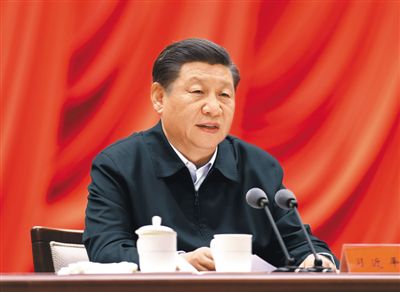 　　1月11日，省部级主要领导干部学习贯彻党的十九届五中全会精神专题研讨班在中央党校（国家行政学院）开班。中共中央总书记、国家主席、中央军委主席习近平在开班式上发表重要讲话。
　　新华社记者 鞠 鹏摄